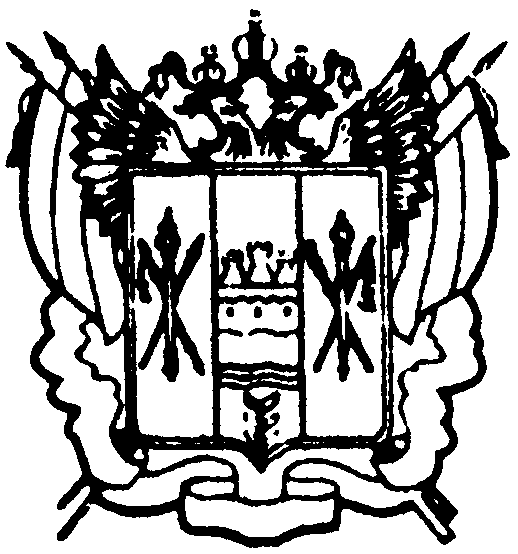 администрациЯ Цимлянского районаПОСТАНОВЛЕНИЕ13.06.2018    	                                № 330                                       г. ЦимлянскО внесении изменений в постановление  Администрации Цимлянского района от 15.10.2013 № 1228 «Об утверждении муниципальной программы Цимлянского района «Социальная поддержка граждан»В соответствии с постановлением Администрации Цимлянского района от 01.03.2018 № 101 «Об утверждении Порядка разработки, реализации и оценки эффективности муниципальных программ Цимлянского района»,  распоряжением Администрации Цимлянского района от 12.03.2018 № 41  «Об утверждении Методических рекомендаций по разработке и реализации муниципальных программ Цимлянского района»,ПОСТАНОВЛЯЮ:	1. Внести в постановление Администрации Цимлянского района от 15.10.2013 № 1228 «Об утверждении муниципальной программы «Социальная поддержка граждан» изменения, изложив приложение в новой редакции, согласно приложению.2. Контроль за выполнением постановления возложить на заместителя Главы Администрации Цимлянского района по социальной                       сфере Кузину С.Н.Глава Администрации Цимлянского района                                                                    В.В. СветличныйПостановление вноситуправление социальной защиты населенияПриложениек постановлению Администрации Цимлянского района13.06.2018 № 330Паспортмуниципальной программы Цимлянского района«Социальная поддержка гражданамиПаспорт подпрограммы «Социальная поддержка отдельных категорий граждан»Паспортподпрограммы «Модернизация и развитие социального обслуживания населения, сохранение кадрового потенциала»Паспортподпрограммы «Совершенствование мер демографической политики в области социальной поддержки семьи и детей»Паспортподпрограммы «Старшее поколение»Приоритеты и цели государственной политики в сфере социальной поддержки граждан	Развитие социальной сферы Цимлянского района, согласно стратегии социально-экономического развития района на период до 2020 года, предполагает концентрацию на проблемах обеспечения благоприятного демографического баланса и улучшения благосостояния людей.	Эффективное функционирование системы социальной поддержки и социального обслуживания населения направлено на предоставление мер социальной поддержки, социальных гарантий и выплат в полном объеме и в доступной форме с учетом адресного подхода, а также предоставление социальных услуг в соответствии с установленными стандартами. Меры государственной социальной поддержки остаются важнейшим инструментом преодоления негативных последствий социального неравенства и бедности. С учетом решения этих задач, а также кризисных явлений в экономике, отрицательно сказывающихся на росте доходов, выполнение в полном объеме социальных обязательств государства перед населением, усиление социальной поддержки, обеспечение необходимого объема и качества социальных услуг является приоритетным направлением государственной политики в социальной сфере. При этом на первый план выходит информированность населения о своих правах на получение мер социальной поддержки, качество и доступность получения государственных услуг.Социальная поддержка в виде помощи предоставляется социально-уязвимым группам населения, не способным в силу тех или иных причин обеспечить себе доход. Помощь выступает важнейшим элементом политики борьбы с бедностью, обеспечением минимального гарантированного дохода, как реализация права на жизнь. Социальная поддержка не ограничивается только материальной помощью. Она включает также меры в виде содействия и услуг, оказываемых отдельным лицам или группам населения социальными службами для преодоления жизненных трудностей, поддержания социального статуса, адаптации в обществе.Помимо пенсий к социальному обеспечению относятся пособия по временной нетрудоспособности и родам, по уходу за ребенком, помощь семьям в содержании и воспитании детей (бесплатные или на льготных условиях детские сады, интернаты, оздоровительные лагеря и пр.), семейные пособия, содержание нетрудоспособных в специальных организациях (домах престарелых и пр.), бесплатная или на льготных условиях протезная помощь, предоставление инвалидам средств передвижения, профессиональное обучение инвалидов, различные льготы семьям инвалидов. Развитие социальной сферы предполагает концентрацию на проблемах обеспечения благоприятного демографического баланса и улучшения благосостояния людей. Анализируя демографическую ситуацию в Цимлянском районе можно отметить что, уменьшение численности населения района продолжается. В 2017 году численность населения, постоянно проживающего на территории Цимлянского района, составляла 33 381 человек. На 1000 жителей района трудоспособного возраста приходилось 911 лиц нетрудоспособного возраста, в том числе: 374 детей и подростков в возрасте от 0-15 лет и 536 человек — это люди старше трудоспособного возраста.Доля пожилых людей в демографической структуре района постоянно возрастает. Современная социальная практика показывает, что базовой проблемой для старшего поколения является определенная социальная изолированность, когда с возрастом человек теряет вовлечённость в общественные процессы. В этой связи забота о людях старшего поколения является безусловным государственным приоритетом. Перед обществом и государством стоит задача улучшить условия жизни пожилых граждан в городах и в сельской местности, продлить активное долголетие пожилых людей, сделать так,  чтобы люди в преклонном возрасте чувствовали себя вовлечёнными в нормальную жизнь.Качество жизни пожилых граждан напрямую зависит от состояния здоровья, психологического и социального статуса, свободы деятельности и выбора, от стрессов и чрезмерной озабоченности, организованности досуга, уровня образования, доступа к культурному наследию, социальному, психологическому и профессиональному самоутверждению. Деятельность в сфере социального обслуживания строится на принципах: соблюдения прав человека и гражданина; предоставления государственных гарантий в сфере социального обслуживания; обеспечения равных возможностей в получении социальных услуг и их доступности для граждан пожилого возраста и инвалидов; ориентации социального обслуживания на индивидуальные потребности граждан пожилого возраста и инвалидов; ответственности органов государственной власти и учреждений, а также должностных лиц за обеспечение  прав граждан пожилого возраста и инвалидов в сфере социального обслуживания. Гражданам пожилого возраста и инвалидам обеспечивается возможность получения достаточных для удовлетворения их основных жизненных потребностей социальных услуг, которые включаются в перечни гарантированных государством социальных услуг.Основная проблема демографического развития Цимлянского района – естественная убыль населения. Это связано с рядом факторов, характерных и для России в целом, в их числе: отток сельского населения в города, который привел к распространению малодетности, социально-экономический кризис, пережитый страной. На его фоне произошло снижение уровня жизни большей части населения и, как следствие, откладывание рождения детей; замедление темпов формирования семьи посредством откладывания браков или отказ от брака.Но, несмотря на негативные тенденции, ситуация из года в год меняется в лучшую сторону.В настоящее время действует система пособий, которая включает: ежемесячное пособие на ребенка, ежемесячное пособие на ребенка 1-2 года жизни, ежемесячную денежную выплату многодетным семьям, пособие по беременности и родам; единовременное пособие женщинам, вставшим на учет в медицинских учреждениях в ранние сроки беременности; единовременное пособие при рождении ребенка; ежемесячное пособие по уходу за ребенком до достижения им возраста 1,5 лет; единовременное пособие при передаче ребенка на воспитание в семью; единовременное пособие беременной жене военнослужащего, проходящего военную службу по призыву; ежемесячное пособие на ребенка военнослужащего, проходящего военную службу по призыву; беременным женщинам из малоимущих семей, кормящим матерям и детям в возрасте до 3 лет из малоимущих семей (при наличии заключения врача) предусмотрена ежемесячная денежная выплата на полноценное питание; при рождении третьих и последующих детей малоимущим семьям выдается сертификат на предоставление регионального материнского капитала; в случае рождения третьего ребенка или последующих детей после 31 декабря 2012 года в семьях, предусмотрена ежемесячная денежная выплата; ежемесячное пособие на первого ребенка.Многодетные семьи имеют возможность бесплатно получить земельный участок под жилищное строительство. 	В целом, в последние годы, был обеспечен стабильный уровень социальной поддержки и социального обслуживания населения Ростовской области в соответствии с действующими нормативными правовыми актами Российской Федерации и Ростовской области в этой сфере.	Разграничение полномочий между федеральным центром и субъектами Российской Федерации позволило создать в области современную модель социальной поддержки населения. Действующий порядок предоставления социальной поддержки позволяет системно работать в обычных условиях и оказывать оперативную помощь населению в экстремальных ситуациях.	По прогнозным оценкам на период действия муниципальной программы (2014 — 2020 годы) государственная социальная поддержка останется важным инструментом повышения качества и уровня жизни для различных категорий жителей Цимлянского района.	Система показателей позволяет в интегрированном виде, в динамике оценивать результаты реализации комплекса мероприятий, направленных на повышение качества жизни граждан - получателей мер социальной поддержки.Сведения о показателях (индикаторах) муниципальной программы приведены в приложении № 1.Характеристика основных мероприятий муниципальной программы представлена в приложении № 2.	Информация о расходах местного бюджета на реализацию муниципальной программы приведена в приложении № 3.Информация о ресурсном обеспечении муниципальной программы за счет средств федерального, областного, местных бюджетов и внебюджетных источников представлена в приложении № 4.Верно: исполняющий обязанностиуправляющего делами                                                                    Н.К. ГетмановаПриложение № 1к муниципальной программеЦимлянского района«Социальная поддержка граждан»СВЕДЕНИЯо показателях (индикаторах) муниципальной программы «Социальная поддержка граждан», подпрограмм муниципальной программы и их значенияхПриложение № 2к муниципальной программеЦимлянского района«Социальная поддержка граждан»ПЕРЕЧЕНЬ подпрограмм, основных мероприятий подпрограмм и мероприятий ведомственных целевых программ муниципальной программы  «Социальная поддержка граждан»Приложение №3 к муниципальной программеЦимлянского района«Социальная поддержка граждан»Расходы  местного бюджета на реализацию муниципальной программы «Социальная поддержка граждан»Приложение № 4к муниципальной программеЦимлянского  района«Социальная поддержка граждан»РАСХОДЫ на реализацию муниципальной программы «Социальная поддержка граждан»Верно: исполняющий обязанностиуправляющего делами                                                                                 Н.К. ГетмановаНаименование муниципальной программы-муниципальная программа Цимлянского района «Социальная поддержка граждан» (далее — муниципальная программа)Ответственный исполнитель  муниципальной программы -управление социальной защиты населения муниципального образования «Цимлянский район» Ростовской областиСоисполнители муниципальной программы-отсутствуютУчастники муниципальной программы -отдел образования Администрации Цимлянского района, Администрация Цимлянского района, муниципальное бюджетное учреждение «Центр социального обслуживания граждан пожилого возраста и инвалидов» Цимлянского районаПодпрограммы муниципальной программы-1. Социальная поддержка отдельных категорий граждан;2. Модернизация и развитие социального обслуживания населения, сохранение кадрового потенциала;3. Совершенствование мер демографической политики в области социальной поддержки семьи и детей;4. Старшее поколениеПрограммно-целевые инструменты муниципальной программы-отсутствуютЦели муниципальной программы-создание условий для роста благосостояния граждан — получателей мер социальной поддержки;повышение доступности социального обслуживания населенияЗадачи муниципальной программы-выполнение обязательств государства по социальной поддержке граждан;обеспечение потребностей граждан старших возрастов, инвалидов, включая детей-инвалидов в социальном обслуживании;создание благоприятных условий для жизнедеятельности семьи, функционирования института семьи, рождения детей;повышение качества предоставляемых пожилым людям и инвалидам социальных услуг путем внедрения новых форм обслуживанияЦелевые индикаторы и показатели муниципальной программы-уровень исполнения потребности по мерам социальной поддержки отдельным категориям граждан;доля граждан, получивших социальные услуги в учреждениях социального обслуживания, в общем числе граждан, обратившихся за получением социальных услуг в учреждения социального обслуживанияЭтапы и сроки реализации муниципальной программы-201-2020 годы.Этапы реализации не выделяютсяРесурсное обеспечение муниципальной программы-объем финансового обеспечения реализации муниципальной  программы  за 2014 - 2020 годы –  1900465,1 тыс. рублей, в том числе: 2014 год – 245341,1 тыс. рублей;2015 год – 270413,4 тыс. рублей;2016 год – 291049,5 тыс. рублей;2017 год – 263080,1 тыс. рублей;2018 год – 278430,3 тыс. рублей;2019 год – 269180,6 тыс. рублей;2020 год – 282970,1 тыс. рублей; средства областного бюджета – 1469659,1 тыс. рублей, в том числе:2014 год – 179756,0 тыс. рублей;2015 год – 197058,2 тыс. рублей;2016 год – 211799,2 тыс. рублей;                    2017 год – 199012,1 тыс. рублей;                    2018 год – 218276,6 тыс. рублей;                   2019 год – 225921,9 тыс. рублей;                  2020 год – 237835,1 тыс. рублей;  средства федерального бюджета – 398930,0 тыс. рублей, в том числе:2014 год – 62108,6 тыс. рублей;2015 год – 69358,6 тыс. рублей;2016 год – 74454,4 тыс. рублей;2017 год – 58553,8 тыс. рублей;2018 год – 54510,5 тыс. рублей;2019 год – 39524,8 тыс. рублей;2020 год – 40419,3 тыс. рублей;средства местного бюджета  - 31876,0 тыс. рублей, в том числе:2014 год – 3476,5 тыс. рублей;              2015 год – 3996,6 тыс. рублей;                            2016 год – 4795,9 тыс. рублей;                             2017 год – 5514,2 тыс. рублей;                            2018 год – 5643,2 тыс. рублей;                           2019 год – 3733,9 тыс. рублей;                            2020 год – 4715,7 тыс. рублей  -объем финансового обеспечения реализации муниципальной  программы  за 2014 - 2020 годы –  1900465,1 тыс. рублей, в том числе: 2014 год – 245341,1 тыс. рублей;2015 год – 270413,4 тыс. рублей;2016 год – 291049,5 тыс. рублей;2017 год – 263080,1 тыс. рублей;2018 год – 278430,3 тыс. рублей;2019 год – 269180,6 тыс. рублей;2020 год – 282970,1 тыс. рублей; средства областного бюджета – 1469659,1 тыс. рублей, в том числе:2014 год – 179756,0 тыс. рублей;2015 год – 197058,2 тыс. рублей;2016 год – 211799,2 тыс. рублей;                    2017 год – 199012,1 тыс. рублей;                    2018 год – 218276,6 тыс. рублей;                   2019 год – 225921,9 тыс. рублей;                  2020 год – 237835,1 тыс. рублей;  средства федерального бюджета – 398930,0 тыс. рублей, в том числе:2014 год – 62108,6 тыс. рублей;2015 год – 69358,6 тыс. рублей;2016 год – 74454,4 тыс. рублей;2017 год – 58553,8 тыс. рублей;2018 год – 54510,5 тыс. рублей;2019 год – 39524,8 тыс. рублей;2020 год – 40419,3 тыс. рублей;средства местного бюджета  - 31876,0 тыс. рублей, в том числе:2014 год – 3476,5 тыс. рублей;              2015 год – 3996,6 тыс. рублей;                            2016 год – 4795,9 тыс. рублей;                             2017 год – 5514,2 тыс. рублей;                            2018 год – 5643,2 тыс. рублей;                           2019 год – 3733,9 тыс. рублей;                            2020 год – 4715,7 тыс. рублей  Ожидаемые результаты реализации муниципальной программы-снижение бедности среди получателей мер социальной поддержки на основе расширения сферы применения адресного принципа ее предоставления;удовлетворение к 2020 году потребностей граждан пожилого возраста и инвалидов, включая детей-инвалидов, в постоянном постороннем уходе в сфере социального обслуживания населения;обеспечение поддержки и содействие социальной адаптации граждан, попавших в трудную жизненную ситуацию или находящихся в социально опасном положении;рост рождаемостиНаименование подпрограммы-«Социальная поддержка отдельных категорий граждан»Ответственный исполнитель -управление социальной защиты населения муниципального образования «Цимлянский район» Ростовской областиУчастники подпрограммы-Администрация Цимлянского районаПрограммно-целевые инструменты подпрограммы-отсутствуютЦели подпрограммы-повышение уровня жизни граждан — получателей мер социальной поддержкиЗадачи подпрограммы-выполнение социальных гарантий, предусмотренных действующим законодательством для отдельных категорий граждан Целевые индикаторы и показатели подпрограммы-доля граждан, получающих различные меры социальной поддержки в общей численности населения районаСроки реализации подпрограммы-2014-2020 годы.Этапы реализации не выделяютсяРесурсное обеспечение подпрограммыобъем финансового обеспечения реализации подпрограммы за 2014 - 2020 годы – 920533,1 тыс. рублей, в том числе:2014 год – 137985,0 тыс. рублей;2015 год – 148557,8 тыс. рублей;2016 год – 153529,8 тыс. рублей;2017 год – 124159,0 тыс. рублей;2018 год – 116035,6 тыс. рублей;2019 год – 117936,9 тыс. рублей;2020 год – 122329,0 тыс. рублей; средства областного бюджета – 707028,2 тыс. рублей, в том числе:2014 год – 101766,2 тыс. рублей;2015 год – 108527,8 тыс. рублей;2016 год – 110812,8 тыс. рублей;2017 год – 96505,8 тыс. рублей;2018 год – 93589,9 тыс. рублей;2019 год – 96268,8 тыс. рублей;2020 год – 99556,9 тыс. рублей;средства федерального бюджета – 189634,0 тыс. рублей, в том числе:2014 год – 33244,9 тыс. рублей;2015 год – 37079,3 тыс. рублей;2016 год – 39440,3 тыс. рублей;2017 год – 23770,8 тыс. рублей;2018 год – 18247,7 тыс. рублей;2019 год – 18856,9 тыс. рублей;2020 год – 18994,1 тыс. рублей;средства местного бюджета – 23870,9 тыс. рублей,в том числе:2014 год – 2973,9 тыс. рублей;2015 год – 2950,7 тыс. рублей;2016 год – 3276,7 тыс. рублей;2017 год – 3882,4 тыс. рублей;2018 год – 4198,0 тыс. рублей;2019 год – 2811,2 тыс. рублей;2020 год – 3778,0 тыс. рублейОжидаемый результат реализации подпрограммы-улучшение качества жизни отдельных категорий граждан;повышение ранее достигнутого уровня обеспечения мерами социальной поддержки отдельных категорий граждан Наименование подпрограммы-«Модернизация и развитие социального обслуживания населения, сохранение кадрового потенциала»Ответственный исполнитель-управление социальной защиты муниципального образования «Цимлянский район» Ростовской областиУчастники подпрограммы-муниципальное бюджетное учреждение «Центр социального обслуживания граждан пожилого возраста и инвалидов» Цимлянского районаПрограммно-целевые инструменты подпрограммы-отсутствуютЦели подпрограммы-повышение уровня, качества и безопасности социального обслуживания населенияЗадачи подпрограммы-развитие системы и улучшение качества социального обслуживания;укрепление материально-технической базы учреждений системы социального обслуживания населения;повышение в 2018 году средней заработной платы социальных работников до 100 процентов от средней заработной платы в Ростовской областиЦелевые индикаторы и показатели подпрограммы-соотношение средней заработной платы социальных работников учреждений социального обслуживания населения со средней заработной платой по Ростовской области;соотношение средней заработной платы среднего медицинского персонала (персонала, обеспечивающего условий для предоставления медицинских услуг) учреждений социального обслуживания населения со средней заработной платой по Ростовской области;соотношение средней заработной платы младшего медицинского персонала (персонала, обеспечивающего условия для предоставления медицинских услуг) учреждений социального обслуживания населения со средней  заработной платой по Ростовской областиЭтапы и сроки реализации подпрограммы-2014-2020 годы. Этапы реализации не выделяютсяРесурсное обеспечение подпрограммы-не предусмотреноОжидаемые результаты реализации подпрограмм-обеспечение доступности, качества и безопасности социального обслуживания населения;повышение престижа профессии «социальный работник», приток молодых специалистов, сокращение дефицита социальных работников в сфере социального обслуживания населенияНаименование подпрограммы-«Совершенствование мер демографической политики в области социальной поддержки семьи и детей»Ответственный исполнитель-управление социальной защиты населения муниципального образования «Цимлянский район» Ростовской областиУчастники подпрограммы-отдел образования Администрации Цимлянского районаПрограммно-целевые инструменты подпрограммы-отсутствуютЦели подпрограммы-увеличение рождаемости и улучшение демографической ситуации в Цимлянском районе;улучшение уровня жизни семей, воспитывающих детей, повышение ценности института семьиЗадачи подпрограммы-предоставление мер социальной поддержки, направленных на стимулирование многодетности; организация отдыха и оздоровления детей, в том числе детей, находящихся в трудной жизненной ситуации;формирование общественного сознания, направленного на повышение статуса семьи, пропаганда ответственного родительства, профилактика безнадзорности несовершеннолетнихЦелевые индикаторы и показатели подпрограммы-отношение численности третьих и последующих детей, родившихся в отчетном финансовом году, к численности детей указанной категории, родившихся в году, предшествующем отчетному году;доля оздоровленных детей, находящихся в трудной жизненной ситуации, от численности детей, находящихся в трудной жизненной ситуации, подлежащих оздоровлению;доля детей, оставшихся без попечения родителей, 
в том числе переданных не родственникам (в приемные семьи, на усыновление (удочерение), под опеку (попечительство), семейные детские дома, патронатные семьи, находящихся в государственных (муниципальных) организациях всех типов; доля детей сирот и детей, оставшихся без попечения родителей, возвращенных из замещающих семей в государственные организации, от количества детей-сирот, принятых на воспитание в семьи граждан в отчетном году;среднегодовая численность населения районаЭтапы и сроки реализации подпрограммы-2014-2020 годы. Этапы реализации не выделяютсяРесурсное обеспечение подпрограммы-объем финансового обеспечения реализации подпрограммы за 2014 - 2020 годы – 706247,4 тыс. рублей, в том числе:2014 год – 79656,0 тыс. рублей;2015 год – 94034,4 тыс. рублей;2016 год – 103792,5 тыс. рублей;2017 год – 105460,2 тыс. рублей;2018 год – 114780,6 тыс. рублей;2019 год – 101571,2 тыс. рублей;2020 год – 106952,5 тыс. рублей; средства областного бюджета – 492852,0 тыс. рублей, в том числе:2014 год – 50637,6 тыс. рублей;2015 год – 61143,5 тыс. рублей;2016 год – 67817,3 тыс. рублей;2017 год – 69844,3 тыс. рублей;2018 год – 77678,8 тыс. рублей;2019 год – 80549,0 тыс. рублей;2020 год – 85181,5 тыс. рублей; средства федерального бюджета – 209296,0 тыс. рублей, в том числе:2014 год – 28863,7 тыс. рублей;2015 год – 32279,3 тыс. рублей;2016 год – 35014,1 тыс. рублей;2017 год – 34783,0 тыс. рублей;2018 год – 36262,8 тыс. рублей;2019 год – 20667,9 тыс. рублей;2020 год – 21425,2 тыс. рублей;средства местного  бюджета – 4099,4 тыс. рублей,в том числе:2014 год – 154,7 тыс. рублей;2015 год – 611,6 тыс. рублей;2016 год – 961,1 тыс. рублей;2017 год – 832,9 тыс. рублей;2018 год – 839,0 тыс. рублей;2019 год – 354,3 тыс. рублей;2020 год – 345,8 тыс. рублейОжидаемые результаты реализации подпрограммы-повышение уровня жизни семей с детьми;ежегодное увеличение числа рожденных детей;преобладание к 2020 году семейных форм устройства детей, оставшихся без попечения родителейНаименование подпрограммы-«Старшее поколение»Ответственный исполнитель-управление социальной защиты населения муниципального образования «Цимлянский район» Ростовской областиУчастники подпрограммымуниципальное бюджетное учреждение «Центр социального обслуживания граждан пожилого возраста и инвалидов» Цимлянского районаПрограммно-целевые инструменты подпрограммы-отсутствуютЦели подпрограммы-формирование в Цимлянском районе организационных, правовых, социально-экономических условий для улучшения положения и качества жизни пожилых людей, повышение степени их социальной защищенности, активизация участия пожилых людей в жизни обществаЗадачи подпрограммы-повышение доступности социальных услуг для граждан пожилого возраста и инвалидов;повышение качества и расширение перечня предоставляемых социальных услуг, внедрение новых технологий по социальной поддержке и социальному обслуживанию граждан пожилого возраста;формирование условий для реализации творческих способностей граждан пожилого возраста, их активного долголетия;формирование безбарьерной среды для граждан пожилого возраста для доступа к информации, общенияЦелевые  индикаторы и показатели подпрограммы-доля граждан пожилого возраста, охваченных различными формами социального обслуживания, по отношению к общей численности пожилого населения района;количество приемных семей для граждан пожилого возраста и инвалидов;соответствие объема предоставленных муниципальными учреждениями социального обслуживания населения для престарелых и инвалидов социальных услуг параметрам муниципального заданияЭтапы и сроки реализации подпрограммы-2014-2020 годы. Этапы реализации не выделяются.Ресурсное обеспечение подпрограммы-объем финансового обеспечения реализации  подпрограммы за 2014 - 2020 годы – 273684,6 тыс. рублей, в том числе:2014 год − 27700,1 тыс. рублей;2015 год − 27821,2 тыс. рублей;2016 год − 33727,2 тыс. рублей;2017 год – 33460,9 тыс. рублей;2018 год − 47614,1 тыс. рублей;2019 год − 49672,5 тыс. рублей;2020 год − 53688,6 тыс. рублей;средства областного  бюджета – 269778,9 тыс. рублей, в том числе:2014 год – 27352,2 тыс. рублей;2015 год − 27386,9 тыс. рублей;2016 год − 33169,1 тыс. рублей;2017 год – 32662,0 тыс. рублей;2018 год − 47007,9 тыс. рублей;2019 год − 49104,1 тыс. рублей;2020 год − 53096,7 тыс. рублейсредства местного бюджета – 3905,7 тыс. рублей, в том числе:2014 год − 347,9 тыс. рублей;2015 год − 434,3 тыс. рублей;2016 год − 558,1 тыс. рублей;2017 год – 798,9 тыс. рублей;2018 год − 606,2 тыс. рублей;2019 год − 568,4 тыс. рублей;2020 год − 591,9 тыс. рублей.Ожидаемые результаты реализации подпрограммы-создание условий для формирования и реализации в обществе позитивных установок на активное долголетие;повышение уровня информированности населения о государственной социальной поддержке пожилых граждан в Ростовской области;повышение эффективности, качества работы  муниципальных учреждений в сфере социального обслуживания;оперативное и адресное удовлетворение потребности пожилых граждан в социальной помощи;улучшение социальной обстановки в обществе№ п/пНомер и наименование показателя (индикатора)Вид показателяЕдиница измере-нияЗначения показателейЗначения показателейЗначения показателейЗначения показателейЗначения показателейЗначения показателейЗначения показателейЗначения показателейЗначения показателей№ п/пНомер и наименование показателя (индикатора)Вид показателяЕдиница измере-ния2012 год2013 год2014 год2015 год2016 год2017 год2018 год2019 год2020 год1234567891010111213муниципальная программа Цимлянского района «Социальная поддержка граждан»муниципальная программа Цимлянского района «Социальная поддержка граждан»муниципальная программа Цимлянского района «Социальная поддержка граждан»муниципальная программа Цимлянского района «Социальная поддержка граждан»муниципальная программа Цимлянского района «Социальная поддержка граждан»муниципальная программа Цимлянского района «Социальная поддержка граждан»муниципальная программа Цимлянского района «Социальная поддержка граждан»муниципальная программа Цимлянского района «Социальная поддержка граждан»муниципальная программа Цимлянского района «Социальная поддержка граждан»муниципальная программа Цимлянского района «Социальная поддержка граждан»муниципальная программа Цимлянского района «Социальная поддержка граждан»муниципальная программа Цимлянского района «Социальная поддержка граждан»муниципальная программа Цимлянского района «Социальная поддержка граждан»муниципальная программа Цимлянского района «Социальная поддержка граждан»1.Показатель 1. Уровень исполнения потребности по мерам социальной поддержки отдельным категориям граждан ведомственныйпроцен-тов-------1001001002.Показатель 2. Доля граждан, получивших социальные услуги в учреждениях социального обслуживания населения, в общем числе граждан, обратившихся за получением социальных услуг в учреждения социального обслуживания населенияведомственныйпроцен-тов96,897,097,998,8100,098,398,398,599,099,5подпрограмма 1. «Социальная поддержка отдельных категорий граждан»подпрограмма 1. «Социальная поддержка отдельных категорий граждан»подпрограмма 1. «Социальная поддержка отдельных категорий граждан»подпрограмма 1. «Социальная поддержка отдельных категорий граждан»подпрограмма 1. «Социальная поддержка отдельных категорий граждан»подпрограмма 1. «Социальная поддержка отдельных категорий граждан»подпрограмма 1. «Социальная поддержка отдельных категорий граждан»подпрограмма 1. «Социальная поддержка отдельных категорий граждан»подпрограмма 1. «Социальная поддержка отдельных категорий граждан»подпрограмма 1. «Социальная поддержка отдельных категорий граждан»3.Показатель 1.1. Доля граждан, получающих меры социальной поддержки в общей численности населения районаведомственныйпроцен-тов45,445,545,545,745,845,745,744,743,742,7подпрограмма  2. «Модернизация и развитие социального обслуживания населения, сохранение кадрового потенциала»подпрограмма  2. «Модернизация и развитие социального обслуживания населения, сохранение кадрового потенциала»подпрограмма  2. «Модернизация и развитие социального обслуживания населения, сохранение кадрового потенциала»подпрограмма  2. «Модернизация и развитие социального обслуживания населения, сохранение кадрового потенциала»подпрограмма  2. «Модернизация и развитие социального обслуживания населения, сохранение кадрового потенциала»подпрограмма  2. «Модернизация и развитие социального обслуживания населения, сохранение кадрового потенциала»подпрограмма  2. «Модернизация и развитие социального обслуживания населения, сохранение кадрового потенциала»подпрограмма  2. «Модернизация и развитие социального обслуживания населения, сохранение кадрового потенциала»подпрограмма  2. «Модернизация и развитие социального обслуживания населения, сохранение кадрового потенциала»подпрограмма  2. «Модернизация и развитие социального обслуживания населения, сохранение кадрового потенциала»подпрограмма  2. «Модернизация и развитие социального обслуживания населения, сохранение кадрового потенциала»подпрограмма  2. «Модернизация и развитие социального обслуживания населения, сохранение кадрового потенциала»подпрограмма  2. «Модернизация и развитие социального обслуживания населения, сохранение кадрового потенциала»подпрограмма  2. «Модернизация и развитие социального обслуживания населения, сохранение кадрового потенциала»4.Показатель 2.1. Соотношение средней заработной платы социальных работников учреждений социального обслуживания населения со средней заработной платой по Ростовской области  статистическийпроцен-тов42,747,558,058,079,080,080,0100,0100,0100,05.Показатель 2.2. Соотношение средней заработной платы среднего медицинского персонала (персонала, обеспечивающего условия для предоставления медицинских услуг) учреждений социального обслуживания населения со средней заработной платой по Ростовской области     статистическийпроцен-тов61,363,071,571,482,590,090,01001001006.Показатель 2.3. Соотношение средней заработной платы младшего медицинского персонала (персонала, обеспечивающего условия для предоставления медицинских услуг) учреждений социального обслуживания населения со средней заработной платой по Ростовской области     статистическийпроцен-тов46,547,551,051,870,580,080,0100100100подпрограмма 3. «Совершенствование мер демографической политики в области социальной поддержки семьи и детей»подпрограмма 3. «Совершенствование мер демографической политики в области социальной поддержки семьи и детей»подпрограмма 3. «Совершенствование мер демографической политики в области социальной поддержки семьи и детей»подпрограмма 3. «Совершенствование мер демографической политики в области социальной поддержки семьи и детей»подпрограмма 3. «Совершенствование мер демографической политики в области социальной поддержки семьи и детей»подпрограмма 3. «Совершенствование мер демографической политики в области социальной поддержки семьи и детей»подпрограмма 3. «Совершенствование мер демографической политики в области социальной поддержки семьи и детей»подпрограмма 3. «Совершенствование мер демографической политики в области социальной поддержки семьи и детей»подпрограмма 3. «Совершенствование мер демографической политики в области социальной поддержки семьи и детей»подпрограмма 3. «Совершенствование мер демографической политики в области социальной поддержки семьи и детей»подпрограмма 3. «Совершенствование мер демографической политики в области социальной поддержки семьи и детей»подпрограмма 3. «Совершенствование мер демографической политики в области социальной поддержки семьи и детей»подпрограмма 3. «Совершенствование мер демографической политики в области социальной поддержки семьи и детей»подпрограмма 3. «Совершенствование мер демографической политики в области социальной поддержки семьи и детей»7.Показатель 3.1. Отношение численности третьих или последующих детей, родившихся в отчетном финансовом году, к численности детей указанной категории, родившихся в году, предшествующем отчетному годуведомственныйкоэффи-циент1,011,011,011,011,00,870,870,90,9518.Показатель 3.2. Доля оздоровленных детей, находящихся в трудной жизненной ситуации, от численности детей, находящихся в трудной жизненной ситуации, подлежащих оздоровлениюведомственныйпроцен-тов88,788,790,090,088,791,491,488,788,788,79.Показатель 3.3. Доля детей, оставшихся без попечения родителей, в том числе переданных не родственникам (в приемные семьи, на усыновление (удочерение), под опеку (попечительство), семейные детские дома, патронатные семьи, находящихся в государственных (муниципальных) организациях всех типов  ведомственныйпроцен-тов98,6298,6899,610010010010098,8798,8898,910.Показатель 3.4. Доля детей сирот и детей, оставшихся без попечения родителей, возвращенных из замещающих семей в государственные организации, от количества детей-сирот, принятых на воспитание в семьи граждан в отчетном годуведомственныйпроцен-тов2,52,450000011111.Показатель 3.5. Среднегодовая численность населениястатистическийчеловек339693398233892337853356233381333813333133328133231подпрограмма 4 «Старшее поколение»подпрограмма 4 «Старшее поколение»подпрограмма 4 «Старшее поколение»подпрограмма 4 «Старшее поколение»подпрограмма 4 «Старшее поколение»подпрограмма 4 «Старшее поколение»подпрограмма 4 «Старшее поколение»подпрограмма 4 «Старшее поколение»подпрограмма 4 «Старшее поколение»подпрограмма 4 «Старшее поколение»подпрограмма 4 «Старшее поколение»подпрограмма 4 «Старшее поколение»подпрограмма 4 «Старшее поколение»подпрограмма 4 «Старшее поколение»12.Показатель 4.1. Доля граждан пожилого возраста, охваченных различными формами социального обслуживания, по отношению к общей численности пожилого населения районаведомственныйпроцен-тов5,85,86,36,36,25,85,85,85,85,813.Показатель 4.2. Количество приемных семей для граждан пожилого возраста и инвалидовведомственныйединиц000001111114.Показатель 4.3. Соответствие объема предоставленных учреждениями социального обслуживания населения для престарелых и инвалидов социальных услуг параметрам муниципального заданияведомственныйпроцен-тов100100100100100100100100100100№ п/пНомер и наименование основного мероприятия целевой программыСоисполнитель, участник, ответственный за исполнение основного мероприятия, мероприятия СрокОжидаемый непосредственный результат
(краткое описание)Последствия не реализации основного мероприятия целевой программыСвязь с показателями муниципальной программы (подпрограммы)12345678подпрограмма 1. «Социальная поддержка отдельных категорий граждан»подпрограмма 1. «Социальная поддержка отдельных категорий граждан»подпрограмма 1. «Социальная поддержка отдельных категорий граждан»подпрограмма 1. «Социальная поддержка отдельных категорий граждан»подпрограмма 1. «Социальная поддержка отдельных категорий граждан»подпрограмма 1. «Социальная поддержка отдельных категорий граждан»подпрограмма 1. «Социальная поддержка отдельных категорий граждан»1.О.М.1.1. Предоставление мер социальной поддержки ветеранов труда Ростовской области, в том числе по организации приема и оформления документов, необходимых для присвоения звания «Ветеран труда Ростовской области», за исключением проезда на железнодорожном и водном транспорте пригородного сообщения и на автомобильном транспорте пригородного межмуниципального и междугородного внутриобластного сообщенийУСЗН 01.01.2014 г.31.12.2020 г.выполнение в полном объеме социальных обязательств государства перед населением, усиление социальной поддержки отдельных категорий граждан.Снижение бедности, социального и имущественного неравенства среди получателей мер социальной поддержкиснижение уровня доходов граждан, ухудшение социального климата в обществе, увеличение бедности и увеличение дифференциации населения по уровню доходов1, 1.12.О.М.1.2. Предоставление мер социальной поддержки ветеранов труда и граждан, приравненных к ним, в том числе по организации приема и оформления документов, необходимых для присвоения звания «Ветеран труда», за исключением проезда на железнодорожном и водном транспорте пригородного сообщения и на автомобильном транспорте пригородного межмуниципального и междугородного внутриобластного сообщенийУСЗН 01.01.2014 г.31.12.2020 г.выполнение в полном объеме социальных обязательств государства перед населением, усиление социальной поддержки отдельных категорий граждан.Снижение бедности, социального и имущественного неравенства среди получателей мер социальной поддержкиснижение уровня доходов граждан, ухудшение социального климата в обществе, увеличение бедности и увеличение дифференциации населения по уровню доходов1, 1.13.О.М.1.3. Предоставление мер социальной поддержки тружеников тыла, за исключением проезда на железнодорожном и водном транспорте пригородного сообщения и на автомобильном транспорте пригородного межмуниципального и междугородного внутриобластногоУСЗН 01.01.2014 г.31.12.2020 г.выполнение в полном объеме социальных обязательств государства перед населением, усиление социальной поддержки отдельных категорий граждан.Снижение бедности, социального и имущественного неравенства среди получателей мер социальной поддержкиснижение уровня доходов граждан, ухудшение социального климата в обществе, увеличение бедности и увеличение дифференциации населения по уровню доходов1,1.14.О.М.1.4. Предоставлению мер социальной поддержки реабилитированных лиц и лиц, признанных пострадавшими от политических репрессий, и членов их семей, за исключением проезда на пригородном железнодорожном, водном транспорте и автомобильном транспорте пригородного межмуниципального сообщенияУСЗН 01.01.2014 г.31.12.2020 г.выполнение в полном объеме социальных обязательств государства перед населением, усиление социальной поддержки отдельных категорий граждан.Снижение бедности, социального и имущественного неравенства среди получателей мер социальной поддержкиснижение уровня доходов граждан, ухудшение социального климата в обществе, увеличение бедности и увеличение дифференциации населения по уровню доходов1,1.15.О.М.1.5. Предоставление мер социальной поддержки  отдельных категорий граждан, работающих и проживающих в сельской местностиУСЗН 01.01.2014 г.31.12.2020 г.выполнение в полном объеме социальных обязательств государства перед населением, усиление социальной поддержки отдельных категорий граждан.Снижение бедности, социального и имущественного неравенства среди получателей мер социальной поддержкиснижение уровня доходов граждан, ухудшение социального климата в обществе, увеличение бедности и увеличение дифференциации населения по уровню доходов1,1.16.О.М.1.6. Предоставление гражданам в целях оказания социальной поддержки субсидий на оплату жилых помещений и коммунальных услугУСЗН 01.01.2014 г.31.12.2020 г.выполнение в полном объеме социальных обязательств государства перед населением, усиление социальной поддержки отдельных категорий граждан.Снижение бедности, социального и имущественного неравенства среди получателей мер социальной поддержкиснижение уровня доходов граждан, ухудшение социального климата в обществе, увеличение бедности и увеличение дифференциации населения по уровню доходов1,1.17.О.М.1.7. Предоставление материальной и иной помощи для погребенияУСЗН 01.01.2014 г.31.12.2020 г.выполнение в полном объеме социальных обязательств государства перед населением, усиление социальной поддержки отдельных категорий граждан.Снижение бедности, социального и имущественного неравенства среди получателей мер социальной поддержкиснижение уровня доходов граждан, ухудшение социального климата в обществе, увеличение бедности и увеличение дифференциации населения по уровню доходов1, 1.18.О.М.1.8. Организация исполнительно-распорядительных функций, связанных с реализацией переданных государственных полномочий по назначению ежемесячного пособия на ребенка, предоставлению мер социальной поддержки отдельным категориям граждан, по организации и осуществлению деятельности по попечительству в соответствии со статьей 7 Областного закона от   26 декабря 2007 года № 830-ЗС «Об организации опеки и попечительства в Ростовской области», по организации приемных семей для граждан пожилого возраста и инвалидов в соответствии с Областным законом от 19 ноября 2009 года № 320-ЗС «Об организации приемных семей для граждан пожилого возраста и инвалидов в Ростовской области», а также по организации работы по оформлению и назначению адресной социальной помощи в соответствии с Областным законом от 22 октября 2004 года             № 174-ЗС «Об адресной социальной помощи в Ростовской области»УСЗН, Администрация Цимлянского района01.01.2014 г.31.12.2020 г.создание условий для достижения целей муниципальной программы в целом и входящих в ее состав подпрограммневозможность реализации муниципальной программы1, 1.19.О.М.1.9. Оплата жилищно-коммунальных услуг отдельным категориям гражданУСЗН 01.01.2014 г.31.12.2020 г.Выполнение в полном объеме социальных обязательств государства перед населением, усиление социальной поддержки отдельных категорий граждан.Снижение бедности, социального и имущественного неравенства среди получателей мер социальной поддержкиснижение уровня доходов граждан, ухудшение социального климата в обществе, увеличение бедности и увеличение дифференциации населения по уровню доходов1, 1.110.О.М.1.10. Выплата государственной пенсии за выслугу лет лицам, замещавшим муниципальные должности и должности муниципальной службыУСЗН 01.01.2014 г.31.12.2020 г.Выполнение в полном объеме социальных обязательств государства перед населением, усиление социальной поддержки отдельных категорий граждан.Снижение бедности, социального и имущественного неравенства среди получателей мер социальной поддержкиснижение уровня доходов граждан, ухудшение социального климата в обществе, увеличение бедности и увеличение дифференциации населения по уровню доходов1, 1.111.О.М.1.11. Осуществление ежегодной денежной выплаты лицам, награжденным нагрудным знаком «Почетный донор России»УСЗН 01.01.201531.12.2020Выполнение в полном объеме социальных обязательств государства перед населением, усиление социальной поддержки отдельных категорий граждан.Снижение бедности, социального и имущественного неравенства среди получателей мер социальной поддержкиснижение уровня доходов граждан, ухудшение социального климата в обществе, увеличение бедности и увеличение дифференциации населения по уровню доходов1, 1.112.О.М.1.12. Ежемесячные, ежегодные и единовременные компенсационные и иные выплаты  гражданам, подвергшимся воздействию радиации вследствие катастрофы на Чернобыльской АЭС, осуществляемые в соответствии с Федеральным законом от 15.05.1991г. №1244-1 «О социальной защите граждан, подвергшихся воздействию радиации вследствие катастрофы на Чернобыльской АЭС»УСЗН 01.01.201531.12.2020Выполнение в полном объеме социальных обязательств государства перед населением, усиление социальной поддержки отдельных категорий граждан.Снижение бедности, социального и имущественного неравенства среди получателей мер социальной поддержкиснижение уровня доходов граждан, ухудшение социального климата в обществе, увеличение бедности и увеличение дифференциации населения по уровню доходов1, 1.1подпрограмма 2. «Модернизация и развитие социального обслуживания населения, сохранение кадрового потенциала»подпрограмма 2. «Модернизация и развитие социального обслуживания населения, сохранение кадрового потенциала»подпрограмма 2. «Модернизация и развитие социального обслуживания населения, сохранение кадрового потенциала»подпрограмма 2. «Модернизация и развитие социального обслуживания населения, сохранение кадрового потенциала»подпрограмма 2. «Модернизация и развитие социального обслуживания населения, сохранение кадрового потенциала»подпрограмма 2. «Модернизация и развитие социального обслуживания населения, сохранение кадрового потенциала»подпрограмма 2. «Модернизация и развитие социального обслуживания населения, сохранение кадрового потенциала»подпрограмма 2. «Модернизация и развитие социального обслуживания населения, сохранение кадрового потенциала»13.О.М.2.1. Осуществление контроля качества предоставляемых муниципальными учреждениями социального обслуживания населения социальных услуг в соответствии с национальными и государственными стандартами социального обслуживанияЦСО01.01.2014 г.31.12.2020 г.обеспечение доступности, качества и безопасности социального обслуживания населения.Повышение престижа профессии «социальный работник», приток молодых специалистов,  сокращение дефицита  социальных  работников  в сфере социального обслуживания населенияневыполнение муниципального задания учреждениями  на оказание социальных услуг.Недостаточность высококвалифицированных кадров в отрасли, дефицит кадров2, 2.1, 2.2, 2.3подпрограмма 3. «Совершенствование мер демографической политики в области социальной поддержки семьи и детей»подпрограмма 3. «Совершенствование мер демографической политики в области социальной поддержки семьи и детей»подпрограмма 3. «Совершенствование мер демографической политики в области социальной поддержки семьи и детей»подпрограмма 3. «Совершенствование мер демографической политики в области социальной поддержки семьи и детей»подпрограмма 3. «Совершенствование мер демографической политики в области социальной поддержки семьи и детей»подпрограмма 3. «Совершенствование мер демографической политики в области социальной поддержки семьи и детей»подпрограмма 3. «Совершенствование мер демографической политики в области социальной поддержки семьи и детей»подпрограмма 3. «Совершенствование мер демографической политики в области социальной поддержки семьи и детей»14.О.М.3.1. Организация и обеспечение отдыха и оздоровления детей, за исключением детей-сирот, детей, оставшихся без попечения родителей, детей, находящихся в социально опасном положении, и одаренных детей, проживающих в малоимущих семьяхОтдел образования01.01.2014 г.31.12.2020 г.обеспечение оздоровления детей детей-сирот, детей, оставшихся без попечения родителей, детей, находящихся в социально опасном положении, и одаренных детей, проживающих в малоимущих семьяхувеличение количества часто болеющих детей из числа детей школьного возраста3.215.О.М.3.2. Организация отдыха детей в каникулярное времяотдел образования01.01.2014 г.31.12.2020 г.выполнение в полном объеме социальных обязательств государства в отношении семей, имеющих детей, усиление социальной поддержки семей, имеющих детей. Повышение рождаемостиувеличение уровня бедности семей с детьми. Возможное отсутствие роста рождаемости, особенно многодетности, низкое качество жизни семей  с детьми3.216.О.М.3.3. Предоставление мер социальной поддержки детей первого-второго года жизни из малоимущих семейУСЗН01.01.2014 г.31.12.2020 г.выполнение в полном объеме социальных обязательств государства в отношении семей, имеющих детей, усиление социальной поддержки семей, имеющих детей.Повышение рождаемостиувеличение уровня бедности семей с детьми. Возможное отсутствие роста рождаемости, особенно многодетности, низкое качество жизни семей  с детьми3.517.О.М.3.4. Предоставление мер социальной поддержки детей из многодетных семейУСЗН01.01.2014 г.31.12.2020 г.выполнение в полном объеме социальных обязательств государства в отношении семей, имеющих детей, усиление социальной поддержки семей, имеющих детей.Повышение рождаемостиувеличение уровня бедности семей с детьми. Возможное отсутствие роста рождаемости, особенно многодетности, низкое качество жизни семей с детьми3.518.О.М.3.5. Выплата ежемесячного  пособия на ребенкаУСЗН01.01.2014 г.31.12.2020 г.выполнение в полном объеме социальных обязательств государства в отношении семей, имеющих детей, усиление социальной поддержки семей, имеющих детей.Повышение рождаемостиувеличение уровня бедности семей с детьми. Возможное отсутствие роста рождаемости, особенно многодетности, низкое качество жизни семей с детьми3.519.О.М.3.6. Предоставление мер социальной поддержки беременных женщин из малоимущих семей, кормящих матерей и детей в возрасте до трех лет из малоимущих семейУСЗН01.01.2014 г.31.12.2020 г.выполнение в полном объеме социальных обязательств государства в отношении семей, имеющих детей, усиление социальной поддержки семей, имеющих детей.Повышение рождаемостиувеличение уровня бедности семей с детьми. Возможное отсутствие роста рождаемости, особенно многодетности, низкое качество жизни семей с детьми3.520.О.М.3.7. Предоставление мер социальной поддержки семей, имеющих детей и проживающих на территории Ростовской области, в виде ежемесячной денежной выплаты в размере определенного в Ростовской области прожиточного минимума для детей, назначаемой в случае рождения после 31 декабря 2012 года третьего ребенка или последующих детей до достижения ребенком возраста трех лет, в рамках подпрограммы «Совершенствование мер демографической политики в области социальной поддержки семьи и детей» муниципальной программы Цимлянского района «Социальная поддержка граждан»УСЗН01.01.2014 г.31.12.2020 г.выполнение в полном объеме социальных обязательств государства в отношении семей, имеющих детей, усиление социальной поддержки семей, имеющих детей.Повышение рождаемостиувеличение уровня бедности семей с детьми. Возможное отсутствие роста рождаемости, особенно многодетности, низкое качество жизни семей с детьми3.1, 3.521.О.М.3.8. Предоставлению мер социальной поддержки малоимущих семей, имеющих детей и проживающих на территории Ростовской области, в виде предоставления регионального материнского капиталаУСЗН01.01.2014 г.31.12.2020 г.выполнение в полном объеме социальных обязательств государства в отношении семей, имеющих детей, усиление социальной поддержки семей, имеющих детей.Повышение рождаемостиувеличение  уровня бедности семей с детьми. Возможное отсутствие роста рождаемости, особенно многодетности, низкое качество жизни семей с детьми3.522.О.М.3.9. Предоставление мер социальной поддержки детей-сирот и детей, оставшихся без попечения родителей, в части содержания в приемных семьяхОтдел образования01.01.2014 г.31.12.2020 г.увеличение охвата детей-сирот и детей, оставшихся без попечения родителей, семейными формами устройстварост социального сиротства3.3, 3.423.О.М.3.10. Предоставление мер социальной поддержки детей-сирот и детей, оставшихся без попечения родителей, в части ежемесячного денежного содержания детей-сирот и детей, оставшихся без попечения родителей, переданных на воспитание в семьи опекунов или попечителейОтдел образования01.01.2014 г.31.12.2020 г.увеличение охвата детей-сирот и детей, оставшихся без попечения родителей, семейными формами устройстварост социального сиротства3.3, 3.424.О.М.3.11. Предоставление мер социальной поддержки граждан, усыновивших (удочеривших) ребенка (детей), в части назначения и выплаты единовременного денежного пособияОтдел образования01.01.2014 г.31.12.2020 г.выполнение в полном объеме социальных обязательств государства в отношении семей, имеющих детей, усиление социальной поддержки семей, имеющих детей.Повышение рождаемостиувеличение уровня бедности семей с детьми. Возможное отсутствие роста рождаемости, особенно многодетности, низкое качество жизни семей с детьми3.3, 3.425.О.М.3.12. Единовременное пособие беременной жене военнослужащего, проходящего военную службу по призыву, а также ежемесячного пособия на ребенка военнослужащего, проходящего военную службу по призывуУСЗН01.01.2014 г.31.12.2020 г.выполнение в полном объеме социальных обязательств государства в отношении семей, имеющих детей, усиление социальной поддержки семей, имеющих детей.Повышение рождаемостиувеличение уровня бедности семей с детьми. Возможное отсутствие роста рождаемости, особенно многодетности, низкое качество жизни семей с детьми3.526.О.М.3.13. Выплата государственных пособий лицам, не подлежащим обязательному социальному страхованию на случай временной нетрудоспособности и в связи с материнством, и лицам, уволенным в связи с ликвидацией организаций (прекращением деятельности, полномочий физическими лицами), в соответствии с Федеральным законом от 19 мая 1995 года № 81-ФЗ «О государственных пособиях гражданам, имеющим детей»УСЗН01.01.2014 г.31.12.2020 г.выполнение в полном объеме социальных обязательств государства в отношении семей, имеющих детей, усиление социальной поддержки семей, имеющих детей.Повышение рождаемостиувеличение уровня бедности семей с детьми. Возможное отсутствие роста рождаемости, особенно многодетности, низкое качество жизни семей с детьми3.527.О.М.3.14. Назначение и выплата единовременного пособия при всех формах устройства детей, лишенных родительского попечения, в семьюОтдел образования01.01.2014 г.31.12.2020 г.выполнение в полном объеме социальных обязательств государства в отношении семей, имеющих детей, усиление социальной поддержки семей, имеющих детей.Повышение рождаемостиувеличение уровня бедности семей с детьми. Возможное отсутствие роста рождаемости, особенно многодетности, низкое качество жизни семей  с детьми3.3, 3.428.О.М.3.15. Предоставление компенсации части платы, взимаемой за содержание ребенка (присмотр и уход за ребенком) в образовательных организациях, реализующих основную общеобразовательную программу дошкольного образованияОтдел образования01.01.2014 г.31.12.2020 г.выполнение в полном объеме социальных обязательств государства в отношении семей, имеющих детей, усиление социальной поддержки семей, имеющих детей.Повышение рождаемостиувеличение уровня бедности семей с детьми. Возможное отсутствие роста рождаемости, особенно многодетности, низкое качество жизни семей с детьми3.529.О.М.3.16. Предоставление мер социальной поддержки детей-сирот и детей, оставшихся без попечения родителей, переданных на воспитание в семьи опекунов или попечителей, приемные семьи и обучающихся в муниципальных общеобразовательных учреждениях, в части обеспечения бесплатным проездом на городском, пригородном, в сельской местности – внутрирайонном транспорте (кроме такси)Отдел образования01.01.2014 г.31.12.2020 г.увеличение охвата детей-сирот и детей, оставшихся без попечения родителей, семейными формами устройстварост социального сиротства3.3,3.430.О.М.3.17. Предоставление мер социальной поддержки лиц из числа детей-сирот и детей, оставшихся без попечения родителей, продолжающих обучение в муниципальных общеобразовательных учреждениях после достижения ими возраста 18 лет, предусмотренных частью 1 статьи 12.2 Областного закона от 22 октября 2004 года № 165-ЗС «О социальной поддержке детства в Ростовской области»Отдел образования01.01.2014 г.31.12.2020 г.увеличение охвата детей-сирот и детей, оставшихся без попечения родителей, семейными формами устройстварост социального сиротства3.3, 3.431.О.М.3.18. Оплата проезда детей из малоимущих семей к месту отдыха и обратноУСЗН01.01.201531.12.2020выполнение в полном объеме социальных обязательств государства в отношении семей, имеющих детей, усиление социальной поддержки семей, имеющих детей.Повышение рождаемостиувеличение уровня бедности семей с детьми. Возможное отсутствие роста рождаемости, особенно многодетности, низкое качество жизни семей  с детьми3.132.О.М.3.18. Назначение и осуществление ежемесячной выплаты в связи с рождением (усыновлением) первого ребенкаУСЗН01.01.1831.12.2020выполнение в полном объеме социальных обязательств государства в отношении семей, имеющих детей, усиление социальной поддержки семей, имеющих детей.Повышение рождаемостиувеличение уровня бедности семей с детьми. Возможное отсутствие роста рождаемости, особенно многодетности, низкое качество жизни семей с детьми3.1подпрограмма 4. «Старшее поколение»подпрограмма 4. «Старшее поколение»подпрограмма 4. «Старшее поколение»подпрограмма 4. «Старшее поколение»подпрограмма 4. «Старшее поколение»подпрограмма 4. «Старшее поколение»подпрограмма 4. «Старшее поколение»подпрограмма 4. «Старшее поколение»33.О.М.4.1. Расходы на обеспечение деятельности (оказание услуг) муниципальных учреждений Цимлянского районаЦСО01.01.2014 г.31.12.2020 г.обеспечение доступности, качества и безопасности социального обслуживания населенияснижение качества оказываемых социальных услуг2, 4.134.О.М.4.2. Осуществление государственных полномочий в сфере социального обслуживания, предусмотренных пунктами 2, 3, 4 и 5 части 1 статьи 6 Областного закона от 3 сентября 2014 года № 222-ЗС «О социальном обслуживании граждан в Ростовской области» в рамках подпрограммы «Старшее поколение» муниципальной программы Цимлянского района «Социальная поддержка граждан ЦСО01.01.2014 г.31.12.2020 г.создание условий для формирования и реализации в обществе позитивных установок на активное долголетие;повышение уровня информированности населения о государственной социальной поддержке пожилых граждан в Цимлянском районеуменьшение эффективности деятельности системы социального обслуживания2, 4.1, 4.2, 4.335.О.М.4.3. оказание содействия районному Совету ветеранов и инвалидов в решении вопросов поддержания жизнеспособности и активности граждан старшего поколения, патриотического воспитания молодёжиУСЗН, ЦСО01.01.2014 г.31.12.2020 г.оперативное и адресное удовлетворение потребности пожилых граждан в социальной помощиуменьшение эффективности деятельности системы социального обслуживания2, 4.1Номер и наименование подпрограммы, основного мероприятия подпрограммы, мероприятия ведомственной целевой программыОтветственный  
исполнитель,   
соисполнители,  
 участникиКод бюджетной   
   классификации   
<1>Код бюджетной   
   классификации   
<1>Код бюджетной   
   классификации   
<1>Код бюджетной   
   классификации   
<1>Объем расходов всего (тыс.рублей)Расходы <2> (тыс. руб.), годыРасходы <2> (тыс. руб.), годыРасходы <2> (тыс. руб.), годыРасходы <2> (тыс. руб.), годыРасходы <2> (тыс. руб.), годыРасходы <2> (тыс. руб.), годыРасходы <2> (тыс. руб.), годыНомер и наименование подпрограммы, основного мероприятия подпрограммы, мероприятия ведомственной целевой программыОтветственный  
исполнитель,   
соисполнители,  
 участникиГРБСРзПрЦСРВРОбъем расходов всего (тыс.рублей)2014201520162017201820192020134567891011121314Муниципальная 
программа «Социальная поддержка граждан»     Всего, в том числе:           X    1900465,1245341,1270413,4291049,5263080,1278430,3269180,6282970,1Муниципальная 
программа «Социальная поддержка граждан»     УСЗН,       
всего9131750503,9228495,8251307,5271131,0241438,0254817,4245582,8257731,4Муниципальная 
программа «Социальная поддержка граждан»     отдел образования, всего90713676715061,217296,618111,519835,121637,121622,023203,5Муниципальная 
программа «Социальная поддержка граждан»     Администрация Цимлянского района90213194,21784,11809,31807,01807,01975,81975,82035,2Подпрограмма 1  «Социальная поддержка отдельных категорий граждан»Всего по подпрограмме 1, в том числе:  X920533,1137985,0148557,8153529,8124159,0116035,6117936,9122329,0Подпрограмма 1  «Социальная поддержка отдельных категорий граждан»УСЗН913907338,9136200,9146748,5151722,8122352,0114059,8115961,1120293,8Подпрограмма 1  «Социальная поддержка отдельных категорий граждан»Администрация  Цимлянского района90213194,21784,11809,31807,01807,01975,81975,82035,2Основное мероприятие 1.1 Предоставление мер социальной поддержки ветеранов труда Ростовской области, в том числе по организации приема и оформления документов, необходимых для присвоения звания «Ветеран труда Ростовской области», за исключением проезда на железнодорожном и водном транспорте пригородного сообщения и на автомобильном транспорте пригородного межмуниципального и междугородного внутриобластного сообщенийУСЗН91310030417208244124,058,465,6Основное мероприятие 1.1 Предоставление мер социальной поддержки ветеранов труда Ростовской области, в том числе по организации приема и оформления документов, необходимых для присвоения звания «Ветеран труда Ростовской области», за исключением проезда на железнодорожном и водном транспорте пригородного сообщения и на автомобильном транспорте пригородного межмуниципального и междугородного внутриобластного сообщенийУСЗН9131003041720832110984,95103,95881,0Основное мероприятие 1.1 Предоставление мер социальной поддержки ветеранов труда Ростовской области, в том числе по организации приема и оформления документов, необходимых для присвоения звания «Ветеран труда Ростовской области», за исключением проезда на железнодорожном и водном транспорте пригородного сообщения и на автомобильном транспорте пригородного межмуниципального и междугородного внутриобластного сообщенийУСЗН913100304172083233909,91818,02091,9Основное мероприятие 1.1 Предоставление мер социальной поддержки ветеранов труда Ростовской области, в том числе по организации приема и оформления документов, необходимых для присвоения звания «Ветеран труда Ростовской области», за исключением проезда на железнодорожном и водном транспорте пригородного сообщения и на автомобильном транспорте пригородного межмуниципального и междугородного внутриобластного сообщенийУСЗН91310030410072080244316,269,742,560,072,072,0Основное мероприятие 1.1 Предоставление мер социальной поддержки ветеранов труда Ростовской области, в том числе по организации приема и оформления документов, необходимых для присвоения звания «Ветеран труда Ростовской области», за исключением проезда на железнодорожном и водном транспорте пригородного сообщения и на автомобильном транспорте пригородного межмуниципального и междугородного внутриобластного сообщенийУСЗН9131003041007208032127502,16472,13778,84250,56407,56593,2Основное мероприятие 1.1 Предоставление мер социальной поддержки ветеранов труда Ростовской области, в том числе по организации приема и оформления документов, необходимых для присвоения звания «Ветеран труда Ростовской области», за исключением проезда на железнодорожном и водном транспорте пригородного сообщения и на автомобильном транспорте пригородного межмуниципального и междугородного внутриобластного сообщенийУСЗН913100304100720803237042,62162,62230,02200,0220,0230,0Основное мероприятие 1.2 Предоставление мер социальной поддержки ветеранов труда и граждан, приравненных к ним, в том числе по организации приема и оформления документов, необходимых для присвоения звания «Ветеран труда», за исключением проезда на железнодорожном и водном транспорте пригородного сообщения и на автомобильном транспорте пригородного межмуниципального и междугородного внутриобластного сообщенийУСЗН91310030417205244469,7236,6233,1Основное мероприятие 1.2 Предоставление мер социальной поддержки ветеранов труда и граждан, приравненных к ним, в том числе по организации приема и оформления документов, необходимых для присвоения звания «Ветеран труда», за исключением проезда на железнодорожном и водном транспорте пригородного сообщения и на автомобильном транспорте пригородного межмуниципального и междугородного внутриобластного сообщенийУСЗН9131003041720532140607,320614,319993,0Основное мероприятие 1.2 Предоставление мер социальной поддержки ветеранов труда и граждан, приравненных к ним, в том числе по организации приема и оформления документов, необходимых для присвоения звания «Ветеран труда», за исключением проезда на железнодорожном и водном транспорте пригородного сообщения и на автомобильном транспорте пригородного межмуниципального и междугородного внутриобластного сообщенийУСЗН9131003041720532312983,36221,96761,4Основное мероприятие 1.2 Предоставление мер социальной поддержки ветеранов труда и граждан, приравненных к ним, в том числе по организации приема и оформления документов, необходимых для присвоения звания «Ветеран труда», за исключением проезда на железнодорожном и водном транспорте пригородного сообщения и на автомобильном транспорте пригородного межмуниципального и междугородного внутриобластного сообщенийУСЗН913100304100720502441052,0228,0144,0160,0260,0260,0Основное мероприятие 1.2 Предоставление мер социальной поддержки ветеранов труда и граждан, приравненных к ним, в том числе по организации приема и оформления документов, необходимых для присвоения звания «Ветеран труда», за исключением проезда на железнодорожном и водном транспорте пригородного сообщения и на автомобильном транспорте пригородного межмуниципального и междугородного внутриобластного сообщенийУСЗН9131003041007205032174161,920417,810967,513885,114080,514811Основное мероприятие 1.2 Предоставление мер социальной поддержки ветеранов труда и граждан, приравненных к ним, в том числе по организации приема и оформления документов, необходимых для присвоения звания «Ветеран труда», за исключением проезда на железнодорожном и водном транспорте пригородного сообщения и на автомобильном транспорте пригородного межмуниципального и междугородного внутриобластного сообщенийУСЗН9131003041007205032332359,86389,06476,06342,86576,06576,0Основное мероприятие 1.3 Предоставление мер социальной поддержки тружеников тыла, за исключением проезда на железнодорожном и водном транспорте пригородного сообщения и на автомобильном транспорте пригородного межмуниципального и междугородного внутриобластного сообщений УСЗН913100304172063231302,9647,6655,3Основное мероприятие 1.3 Предоставление мер социальной поддержки тружеников тыла, за исключением проезда на железнодорожном и водном транспорте пригородного сообщения и на автомобильном транспорте пригородного межмуниципального и междугородного внутриобластного сообщений УСЗН913100304100720603232260,6530,0420,3433,2436,7440,4Основное мероприятие 1.4 Предоставление мер социальной поддержки реабилитированных лиц и лиц, признанных пострадавшими от политических репрессий, и членов их семей, за исключением проезда на пригородном железнодорожном, водном транспорте и автомобильном транспорте пригородного межмуниципального сообщенияУСЗН9131003041720724421,711,010,7Основное мероприятие 1.4 Предоставление мер социальной поддержки реабилитированных лиц и лиц, признанных пострадавшими от политических репрессий, и членов их семей, за исключением проезда на пригородном железнодорожном, водном транспорте и автомобильном транспорте пригородного межмуниципального сообщенияУСЗН913100304172073211798,2927,7870,5Основное мероприятие 1.4 Предоставление мер социальной поддержки реабилитированных лиц и лиц, признанных пострадавшими от политических репрессий, и членов их семей, за исключением проезда на пригородном железнодорожном, водном транспорте и автомобильном транспорте пригородного межмуниципального сообщенияУСЗН91310030417207323328,3159,7168,6Основное мероприятие 1.4 Предоставление мер социальной поддержки реабилитированных лиц и лиц, признанных пострадавшими от политических репрессий, и членов их семей, за исключением проезда на пригородном железнодорожном, водном транспорте и автомобильном транспорте пригородного межмуниципального сообщенияУСЗН9131003041007207024456,010,15,718,011,111,1Основное мероприятие 1.4 Предоставление мер социальной поддержки реабилитированных лиц и лиц, признанных пострадавшими от политических репрессий, и членов их семей, за исключением проезда на пригородном железнодорожном, водном транспорте и автомобильном транспорте пригородного межмуниципального сообщенияУСЗН913100304100720703213157,5878,3402,0607,9621,0648,3Основное мероприятие 1.4 Предоставление мер социальной поддержки реабилитированных лиц и лиц, признанных пострадавшими от политических репрессий, и членов их семей, за исключением проезда на пригородном железнодорожном, водном транспорте и автомобильном транспорте пригородного межмуниципального сообщенияУСЗН91310030410072070323947,2214,6152,6180,0200,0200,0Основное мероприятие 1.5 Предоставление мер социальной поддержки  отдельных категорий граждан, работающих и проживающих в сельской местностиУСЗН91310030417209244857,9410,8447,1Основное мероприятие 1.5 Предоставление мер социальной поддержки  отдельных категорий граждан, работающих и проживающих в сельской местностиУСЗН9131003041720932187070,141371,545698,6Основное мероприятие 1.5 Предоставление мер социальной поддержки  отдельных категорий граждан, работающих и проживающих в сельской местностиУСЗН913100304100720902442381,1466,1450,0470,0470,0525,0Основное мероприятие 1.5 Предоставление мер социальной поддержки  отдельных категорий граждан, работающих и проживающих в сельской местностиУСЗН91310030410072090321208301,846468,544944,037585,938968,140335,3Основное мероприятие 1.6 Предоставление гражданам в целях оказания социальной поддержки субсидий на оплату жилых помещений и коммунальных услугУСЗН91310030417210244275,3140,0135,3Основное мероприятие 1.6 Предоставление гражданам в целях оказания социальной поддержки субсидий на оплату жилых помещений и коммунальных услугУСЗН9131003041721032126573,612312,914260,7Основное мероприятие 1.6 Предоставление гражданам в целях оказания социальной поддержки субсидий на оплату жилых помещений и коммунальных услугУСЗН91310030410072100244929,0172,0180,0187,0195,0195,0Основное мероприятие 1.6 Предоставление гражданам в целях оказания социальной поддержки субсидий на оплату жилых помещений и коммунальных услугУСЗН9131003041007210032174732,314724,613574,314932,315468,716032,4Основное мероприятие 1.7 Предоставление материальной и иной помощи для погребения  УСЗН     913100304172122447,93,94,0Основное мероприятие 1.7 Предоставление материальной и иной помощи для погребения  УСЗН     91310030417212321768,6371,0397,6Основное мероприятие 1.7 Предоставление материальной и иной помощи для погребения  УСЗН     91310030417212323175,5100,075,5Основное мероприятие 1.7 Предоставление материальной и иной помощи для погребения  УСЗН     9131003041007212024429,65,45,05,56,86,9Основное мероприятие 1.7 Предоставление материальной и иной помощи для погребения  УСЗН     913100304100721203211946,0343,3292,5421,0442,0447,2Основное мероприятие 1.7 Предоставление материальной и иной помощи для погребения  УСЗН     91310030410072120323616,4111,091,4132,0132,0150,0Основное мероприятие 1.8 Организация исполнительно-распорядительных функций, связанных с реализацией переданных государственных работы по оформлению и назначению адресной социальной помощи в соответствии с Областным законом от 22 октября 2004 года             № 174-ЗС «Об адресной социальной помощи в Ростовской области»УСЗН     9131006041721112115569,97933,47636,5Основное мероприятие 1.8 Организация исполнительно-распорядительных функций, связанных с реализацией переданных государственных работы по оформлению и назначению адресной социальной помощи в соответствии с Областным законом от 22 октября 2004 года             № 174-ЗС «Об адресной социальной помощи в Ростовской области»УСЗН     913100604172111221312,4695,0617,4Основное мероприятие 1.8 Организация исполнительно-распорядительных функций, связанных с реализацией переданных государственных работы по оформлению и назначению адресной социальной помощи в соответствии с Областным законом от 22 октября 2004 года             № 174-ЗС «Об адресной социальной помощи в Ростовской области»УСЗН     913100604172112441538,7836,0702,7Основное мероприятие 1.8 Организация исполнительно-распорядительных функций, связанных с реализацией переданных государственных работы по оформлению и назначению адресной социальной помощи в соответствии с Областным законом от 22 октября 2004 года             № 174-ЗС «Об адресной социальной помощи в Ростовской области»УСЗН     9131006041721185218,58,510,0Основное мероприятие 1.8 Организация исполнительно-распорядительных функций, связанных с реализацией переданных государственных работы по оформлению и назначению адресной социальной помощи в соответствии с Областным законом от 22 октября 2004 года             № 174-ЗС «Об адресной социальной помощи в Ростовской области»УСЗН     9131006041007211012131170,46051,36133,46340,16322,86322,8Основное мероприятие 1.8 Организация исполнительно-распорядительных функций, связанных с реализацией переданных государственных работы по оформлению и назначению адресной социальной помощи в соответствии с Областным законом от 22 октября 2004 года             № 174-ЗС «Об адресной социальной помощи в Ростовской области»УСЗН     913100604100721101299714,41826,21815,51936,81936,82199,1Основное мероприятие 1.8 Организация исполнительно-распорядительных функций, связанных с реализацией переданных государственных работы по оформлению и назначению адресной социальной помощи в соответствии с Областным законом от 22 октября 2004 года             № 174-ЗС «Об адресной социальной помощи в Ростовской области»УСЗН     913100604100721101223218,9613,9637,0656,0656,0656,0Основное мероприятие 1.8 Организация исполнительно-распорядительных функций, связанных с реализацией переданных государственных работы по оформлению и назначению адресной социальной помощи в соответствии с Областным законом от 22 октября 2004 года             № 174-ЗС «Об адресной социальной помощи в Ростовской области»УСЗН     913100604100721102444482,7847,81210,9808,0808,0808,0Основное мероприятие 1.8 Организация исполнительно-распорядительных функций, связанных с реализацией переданных государственных работы по оформлению и назначению адресной социальной помощи в соответствии с Областным законом от 22 октября 2004 года             № 174-ЗС «Об адресной социальной помощи в Ростовской области»УСЗН     9131006041007211085211,53,52,02,02,02,0Основное мероприятие 1.8 Организация исполнительно-распорядительных функций, связанных с реализацией переданных государственных работы по оформлению и назначению адресной социальной помощи в соответствии с Областным законом от 22 октября 2004 года             № 174-ЗС «Об адресной социальной помощи в Ростовской области»УСЗН     91301130419999122276,5276,5____Основное мероприятие 1.8 Организация исполнительно-распорядительных функций, связанных с реализацией переданных государственных работы по оформлению и назначению адресной социальной помощи в соответствии с Областным законом от 22 октября 2004 года             № 174-ЗС «Об адресной социальной помощи в Ростовской области»УСЗН     913100604199998521,01,0____Основное мероприятие 1.8 Организация исполнительно-распорядительных функций, связанных с реализацией переданных государственных работы по оформлению и назначению адресной социальной помощи в соответствии с Областным законом от 22 октября 2004 года             № 174-ЗС «Об адресной социальной помощи в Ростовской области»УСЗН     913100604199998515,03,02,0____Основное мероприятие 1.8 Организация исполнительно-распорядительных функций, связанных с реализацией переданных государственных работы по оформлению и назначению адресной социальной помощи в соответствии с Областным законом от 22 октября 2004 года             № 174-ЗС «Об адресной социальной помощи в Ростовской области»УСЗН     913100604100S412024441,641,6Основное мероприятие 1.8 Организация исполнительно-распорядительных функций, связанных с реализацией переданных государственных работы по оформлению и назначению адресной социальной помощи в соответствии с Областным законом от 22 октября 2004 года             № 174-ЗС «Об адресной социальной помощи в Ростовской области»УСЗН     913100604100S4120244743,4743,4Основное мероприятие 1.8 Организация исполнительно-распорядительных функций, связанных с реализацией переданных государственных работы по оформлению и назначению адресной социальной помощи в соответствии с Областным законом от 22 октября 2004 года             № 174-ЗС «Об адресной социальной помощи в Ростовской области»Администрация 902100604172116213593,41784,11809,3Основное мероприятие 1.8 Организация исполнительно-распорядительных функций, связанных с реализацией переданных государственных работы по оформлению и назначению адресной социальной помощи в соответствии с Областным законом от 22 октября 2004 года             № 174-ЗС «Об адресной социальной помощи в Ростовской области»Администрация 902100604100721106219600,81807,01807,01975,81975,82035,2Основное мероприятие 1.9 Оплата жилищно-коммунальных услуг отдельным категориям граждан  УСЗН91310030415250244798,7395,9402,8___Основное мероприятие 1.9 Оплата жилищно-коммунальных услуг отдельным категориям граждан  УСЗН9131003041525032167261,432849,034412,4___Основное мероприятие 1.9 Оплата жилищно-коммунальных услуг отдельным категориям граждан  УСЗН913100304100525002441267,3411,0245,0200,0210,6200,7Основное мероприятие 1.9 Оплата жилищно-коммунальных услуг отдельным категориям граждан  УСЗН91310030410052500321101407,835934,320250,014877,515169,015177,0Основное мероприятие 1.10 Выплата государственной пенсии за выслугу лет лицам, замещавшим муниципальные должности и должности муниципальной службыУСЗН9131001041100524415,515,5Основное мероприятие 1.10 Выплата государственной пенсии за выслугу лет лицам, замещавшим муниципальные должности и должности муниципальной службыУСЗН913100104110053215628,62693,42935,2Основное мероприятие 1.10 Выплата государственной пенсии за выслугу лет лицам, замещавшим муниципальные должности и должности муниципальной службыУСЗН91310010410010050244163,430,340,336,828,028,0Основное мероприятие 1.10 Выплата государственной пенсии за выслугу лет лицам, замещавшим муниципальные должности и должности муниципальной службыУСЗН9131001041001005032117741,33246,43800,54161,22783,23750,0Основное мероприятие 1.11 Осуществление ежегодной денежной выплаты лицам, награжденным нагрудным знаком «Почетный донор России»УСЗН913100304152203211094,4-1094,4---Основное мероприятие 1.11 Осуществление ежегодной денежной выплаты лицам, награжденным нагрудным знаком «Почетный донор России»УСЗН9131003041522024410,610,6Основное мероприятие 1.11 Осуществление ежегодной денежной выплаты лицам, награжденным нагрудным знаком «Почетный донор России»УСЗН913100304100522003215610,81064,11137,21092,01136,01181,5Основное мероприятие 1.11 Осуществление ежегодной денежной выплаты лицам, награжденным нагрудным знаком «Почетный донор России»УСЗН9131003041005220024455,010,311,011,011,111,6Основное мероприятие 1.12 Ежемесячные, ежегодные и единовременные компенсационные и иные выплаты  гражданам, подвергшимся воздействию радиации вследствие катастрофы на Чернобыльской АЭС, осуществляемые в соответствии с Федеральным законом от 15.05.1991г. №1244-1 «О социальной защите граждан, подвергшихся воздействию радиации вследствие катастрофы на Чернобыльской АЭС»УСЗН9131003041513724411,1-11,1---Основное мероприятие 1.12 Ежемесячные, ежегодные и единовременные компенсационные и иные выплаты  гражданам, подвергшимся воздействию радиации вследствие катастрофы на Чернобыльской АЭС, осуществляемые в соответствии с Федеральным законом от 15.05.1991г. №1244-1 «О социальной защите граждан, подвергшихся воздействию радиации вследствие катастрофы на Чернобыльской АЭС»УСЗН9131003041513732111481148,0Основное мероприятие 1.12 Ежемесячные, ежегодные и единовременные компенсационные и иные выплаты  гражданам, подвергшимся воздействию радиации вследствие катастрофы на Чернобыльской АЭС, осуществляемые в соответствии с Федеральным законом от 15.05.1991г. №1244-1 «О социальной защите граждан, подвергшихся воздействию радиации вследствие катастрофы на Чернобыльской АЭС»УСЗН91310030410051370244104,618,221,219,722,223,3Основное мероприятие 1.12 Ежемесячные, ежегодные и единовременные компенсационные и иные выплаты  гражданам, подвергшимся воздействию радиации вследствие катастрофы на Чернобыльской АЭС, осуществляемые в соответствии с Федеральным законом от 15.05.1991г. №1244-1 «О социальной защите граждан, подвергшихся воздействию радиации вследствие катастрофы на Чернобыльской АЭС»УСЗН9131003041005137032110864,32002,42106,42047,52308,02400,0Подпрограмма 2 «Модернизация развития социального обслуживания населения, сохранение кадрового потенциала»Всего по подпрограмме    2, в том числе:        X_____Подпрограмма 2 «Модернизация развития социального обслуживания населения, сохранение кадрового потенциала»УСЗН913_____Основное мероприятие 2.1 Осуществление контроля качества предоставляемых муниципальными учреждениями социального обслуживания населения социальных услуг в соответствии с национальными и государственными стандартами социального обслуживанияУСЗН913_____Подпрограмма 3 «Совершенствование мер демографической политики в области социальной поддержки семьи и детства»Всего по подпрограмме 3, в том числе:           X  706247,479656,094034,4103792,5105460,2114780,6101571,2106952,5Подпрограмма 3 «Совершенствование мер демографической политики в области социальной поддержки семьи и детства»УСЗН913569480,464594,876737,885681,085625,193143,579949,283749Подпрограмма 3 «Совершенствование мер демографической политики в области социальной поддержки семьи и детства»отдел образования907136767,015061,217296,618111,519835,121637,121622,023203,5Основное мероприятие 3.1 Организация и обеспечение отдыха и оздоровления детей, за исключением детей-сирот, детей, оставшихся без попечения родителей, детей, находящихся в социально опасном положении, и одаренных детей, проживающих в малоимущих семьяхУСЗН913070704372203213895,03562,0333,0Основное мероприятие 3.1 Организация и обеспечение отдыха и оздоровления детей, за исключением детей-сирот, детей, оставшихся без попечения родителей, детей, находящихся в социально опасном положении, и одаренных детей, проживающих в малоимущих семьяхУСЗН913070704372203233658,33,63654,7Основное мероприятие 3.1 Организация и обеспечение отдыха и оздоровления детей, за исключением детей-сирот, детей, оставшихся без попечения родителей, детей, находящихся в социально опасном положении, и одаренных детей, проживающих в малоимущих семьяхУСЗН913070704372202444,04,0Основное мероприятие 3.1 Организация и обеспечение отдыха и оздоровления детей, за исключением детей-сирот, детей, оставшихся без попечения родителей, детей, находящихся в социально опасном положении, и одаренных детей, проживающих в малоимущих семьяхУСЗН913070704300722003213177,2712,2605,0460,0700,0700,0Основное мероприятие 3.1 Организация и обеспечение отдыха и оздоровления детей, за исключением детей-сирот, детей, оставшихся без попечения родителей, детей, находящихся в социально опасном положении, и одаренных детей, проживающих в малоимущих семьяхУСЗН9130707043007220032316887,12930,53646,83438,33354,53517,0Основное мероприятие 3.1 Организация и обеспечение отдыха и оздоровления детей, за исключением детей-сирот, детей, оставшихся без попечения родителей, детей, находящихся в социально опасном положении, и одаренных детей, проживающих в малоимущих семьяхУСЗН9130707043007220024438,37,37,08,08,08,0Основное мероприятие 3.2 Организация отдыха детей в каникулярное времяотдел образования90707070430313612309,0154,7154,3Основное мероприятие 3.2 Организация отдыха детей в каникулярное времяотдел образования907070704300 S313061210051,5119,42342,22435,82533,32620,8Основное мероприятие 3.2 Организация отдыха детей в каникулярное времяотдел образования90707070430059612314,30314,3Основное мероприятие 3.2 Организация отдыха детей в каникулярное времяотдел образования90707070430005906121544,1696,8476,7370,6Основное мероприятие 3.2 Организация отдыха детей в каникулярное времяотдел образования907070704373136124301,82153,62148,2Основное мероприятие 3.2 Организация отдыха детей в каникулярное времяотдел образования907070704300731306122132,72132,7Основное мероприятие 3.3 Предоставление мер социальной поддержки детей первого-второго года жизни из малоимущих семейУСЗН91310030437216244103,653,550,1Основное мероприятие 3.3 Предоставление мер социальной поддержки детей первого-второго года жизни из малоимущих семейУСЗН9131003043721632111151,85536,75615,1Основное мероприятие 3.3 Предоставление мер социальной поддержки детей первого-второго года жизни из малоимущих семейУСЗН91310030430072160244270,756,851,453,554,554,5Основное мероприятие 3.3 Предоставление мер социальной поддержки детей первого-второго года жизни из малоимущих семейУСЗН9131003043007216032125343,95353,54594,44926,75129,65339,7Основное мероприятие 3.4 Предоставление мер социальной поддержки детей из многодетных семей УСЗН91310030437215244125,964,461,5Основное мероприятие 3.4 Предоставление мер социальной поддержки детей из многодетных семей УСЗН9131003043721532112547,36383,76163,6Основное мероприятие 3.4 Предоставление мер социальной поддержки детей из многодетных семей УСЗН91310030430072150244291,461,044,460,063,063,0Основное мероприятие 3.4 Предоставление мер социальной поддержки детей из многодетных семей УСЗН9131003043007215032126838,56236,34563,45120,05344,05574,8Основное мероприятие 3.5 Выплата ежемесячного  пособия   на  ребенка  УСЗН9131003043721724423,715,28,5Основное мероприятие 3.5 Выплата ежемесячного  пособия   на  ребенка  УСЗН9131003043721732138445,617969,120476,5Основное мероприятие 3.5 Выплата ежемесячного  пособия   на  ребенка  УСЗН9131003043007217024439,16,06,38,09,49,4Основное мероприятие 3.5 Выплата ежемесячного  пособия   на  ребенка  УСЗН9131003043007217032189238,618898,616968,017266,517690,718414,8Основное мероприятие 3.6 Предоставление мер социальной поддержки беременных женщин из малоимущих семей, кормящих матерей и детей в возрасте до трех лет из малоимущих семейУСЗН913100304372242441,91,40,5Основное мероприятие 3.6 Предоставление мер социальной поддержки беременных женщин из малоимущих семей, кормящих матерей и детей в возрасте до трех лет из малоимущих семейУСЗН9131003043722432133,44,429Основное мероприятие 3.6 Предоставление мер социальной поддержки беременных женщин из малоимущих семей, кормящих матерей и детей в возрасте до трех лет из малоимущих семейУСЗН9131003043007224024419,50,71,84,25,96,9Основное мероприятие 3.6 Предоставление мер социальной поддержки беременных женщин из малоимущих семей, кормящих матерей и детей в возрасте до трех лет из малоимущих семейУСЗН91310030430072240321586,868,5178,3110,0113,0117,0Основное мероприятие 3.7 Предоставление мер социальной поддержки семей, имеющих детей и проживающих на территории Ростовской области, в виде ежемесячной денежной выплаты в размере определенного в Ростовской области прожиточного минимума для детей, назначаемой в случае рождения после 31 декабря 2012 года третьего ребенка или последующих детей до достижения ребенком возраста трех лет, в рамках подпрограммы «Совершенствование мер демографической политики в области социальной поддержки семьи и детей» муниципальной программы Цимлянского района «Социальная поддержка граждан»УСЗН91310040437225244223,076,1146,9Основное мероприятие 3.7 Предоставление мер социальной поддержки семей, имеющих детей и проживающих на территории Ростовской области, в виде ежемесячной денежной выплаты в размере определенного в Ростовской области прожиточного минимума для детей, назначаемой в случае рождения после 31 декабря 2012 года третьего ребенка или последующих детей до достижения ребенком возраста трех лет, в рамках подпрограммы «Совершенствование мер демографической политики в области социальной поддержки семьи и детей» муниципальной программы Цимлянского района «Социальная поддержка граждан»УСЗН913100404372253218393,12454,65938,5Основное мероприятие 3.7 Предоставление мер социальной поддержки семей, имеющих детей и проживающих на территории Ростовской области, в виде ежемесячной денежной выплаты в размере определенного в Ростовской области прожиточного минимума для детей, назначаемой в случае рождения после 31 декабря 2012 года третьего ребенка или последующих детей до достижения ребенком возраста трех лет, в рамках подпрограммы «Совершенствование мер демографической политики в области социальной поддержки семьи и детей» муниципальной программы Цимлянского района «Социальная поддержка граждан»УСЗН9131004043508432114533,25328,69204,6-----Основное мероприятие 3.7 Предоставление мер социальной поддержки семей, имеющих детей и проживающих на территории Ростовской области, в виде ежемесячной денежной выплаты в размере определенного в Ростовской области прожиточного минимума для детей, назначаемой в случае рождения после 31 декабря 2012 года третьего ребенка или последующих детей до достижения ребенком возраста трех лет, в рамках подпрограммы «Совершенствование мер демографической политики в области социальной поддержки семьи и детей» муниципальной программы Цимлянского района «Социальная поддержка граждан»УСЗН913100404300R0840244213,7213,7Основное мероприятие 3.7 Предоставление мер социальной поддержки семей, имеющих детей и проживающих на территории Ростовской области, в виде ежемесячной денежной выплаты в размере определенного в Ростовской области прожиточного минимума для детей, назначаемой в случае рождения после 31 декабря 2012 года третьего ребенка или последующих детей до достижения ребенком возраста трех лет, в рамках подпрограммы «Совершенствование мер демографической политики в области социальной поддержки семьи и детей» муниципальной программы Цимлянского района «Социальная поддержка граждан»УСЗН913100404300R084032110428,510428,5Основное мероприятие 3.7 Предоставление мер социальной поддержки семей, имеющих детей и проживающих на территории Ростовской области, в виде ежемесячной денежной выплаты в размере определенного в Ростовской области прожиточного минимума для детей, назначаемой в случае рождения после 31 декабря 2012 года третьего ребенка или последующих детей до достижения ребенком возраста трех лет, в рамках подпрограммы «Совершенствование мер демографической политики в области социальной поддержки семьи и детей» муниципальной программы Цимлянского района «Социальная поддержка граждан»УСЗН913100404300 R084032111715,411715,4Основное мероприятие 3.7 Предоставление мер социальной поддержки семей, имеющих детей и проживающих на территории Ростовской области, в виде ежемесячной денежной выплаты в размере определенного в Ростовской области прожиточного минимума для детей, назначаемой в случае рождения после 31 декабря 2012 года третьего ребенка или последующих детей до достижения ребенком возраста трех лет, в рамках подпрограммы «Совершенствование мер демографической политики в области социальной поддержки семьи и детей» муниципальной программы Цимлянского района «Социальная поддержка граждан»УСЗН913100404300 72440244255,9255,9Основное мероприятие 3.7 Предоставление мер социальной поддержки семей, имеющих детей и проживающих на территории Ростовской области, в виде ежемесячной денежной выплаты в размере определенного в Ростовской области прожиточного минимума для детей, назначаемой в случае рождения после 31 декабря 2012 года третьего ребенка или последующих детей до достижения ребенком возраста трех лет, в рамках подпрограммы «Совершенствование мер демографической политики в области социальной поддержки семьи и детей» муниципальной программы Цимлянского района «Социальная поддержка граждан»УСЗН913100404300R084032174335,413917,518595,220070,621752,1Основное мероприятие 3.7 Предоставление мер социальной поддержки семей, имеющих детей и проживающих на территории Ростовской области, в виде ежемесячной денежной выплаты в размере определенного в Ростовской области прожиточного минимума для детей, назначаемой в случае рождения после 31 декабря 2012 года третьего ребенка или последующих детей до достижения ребенком возраста трех лет, в рамках подпрограммы «Совершенствование мер демографической политики в области социальной поддержки семьи и детей» муниципальной программы Цимлянского района «Социальная поддержка граждан»УСЗН913100404300 R084032123510,611113,912396,7--Основное мероприятие 3.7 Предоставление мер социальной поддержки семей, имеющих детей и проживающих на территории Ростовской области, в виде ежемесячной денежной выплаты в размере определенного в Ростовской области прожиточного минимума для детей, назначаемой в случае рождения после 31 декабря 2012 года третьего ребенка или последующих детей до достижения ребенком возраста трех лет, в рамках подпрограммы «Совершенствование мер демографической политики в области социальной поддержки семьи и детей» муниципальной программы Цимлянского района «Социальная поддержка граждан»УСЗН9131004430072440244117,424,845,147,5Основное мероприятие 3.7 Предоставление мер социальной поддержки семей, имеющих детей и проживающих на территории Ростовской области, в виде ежемесячной денежной выплаты в размере определенного в Ростовской области прожиточного минимума для детей, назначаемой в случае рождения после 31 декабря 2012 года третьего ребенка или последующих детей до достижения ребенком возраста трех лет, в рамках подпрограммы «Совершенствование мер демографической политики в области социальной поддержки семьи и детей» муниципальной программы Цимлянского района «Социальная поддержка граждан»УСЗН91310044300724402441400,0440,0460,0500,0Основное мероприятие 3.8 Предоставлению мер социальной поддержки малоимущих семей, имеющих детей и проживающих на территории Ростовской области, в виде предоставления регионального материнского капитала УСЗН91310030437221321543,3-543,3Основное мероприятие 3.8 Предоставлению мер социальной поддержки малоимущих семей, имеющих детей и проживающих на территории Ростовской области, в виде предоставления регионального материнского капитала УСЗН9131003043722124419,019,0Основное мероприятие 3.8 Предоставлению мер социальной поддержки малоимущих семей, имеющих детей и проживающих на территории Ростовской области, в виде предоставления регионального материнского капитала УСЗН913100304372213231530,81530,8Основное мероприятие 3.8 Предоставлению мер социальной поддержки малоимущих семей, имеющих детей и проживающих на территории Ростовской области, в виде предоставления регионального материнского капитала УСЗН9131003043007221032112088,81029,81609,03150,03150,03150,0Основное мероприятие 3.8 Предоставлению мер социальной поддержки малоимущих семей, имеющих детей и проживающих на территории Ростовской области, в виде предоставления регионального материнского капитала УСЗН91310030430072210244288,254,358,458,558,558,5Основное мероприятие 3.8 Предоставлению мер социальной поддержки малоимущих семей, имеющих детей и проживающих на территории Ростовской области, в виде предоставления регионального материнского капитала УСЗН9131003043007221032318706,44784,54471,93150,03150,03150,0Основное мероприятие 3.9 Предоставление мер социальной поддержки детей-сирот и детей, оставшихся без попечения родителей, в части содержания в приемных семьяхотдел образования907100404372422443395,81578,41817,4Основное мероприятие 3.9 Предоставление мер социальной поддержки детей-сирот и детей, оставшихся без попечения родителей, в части содержания в приемных семьяхотдел образования9071004043724232137841615,42168,6Основное мероприятие 3.9 Предоставление мер социальной поддержки детей-сирот и детей, оставшихся без попечения родителей, в части содержания в приемных семьяхотдел образования9071004043007242032311540,62256,82236,52325,42325,42396,5Основное мероприятие 3.9 Предоставление мер социальной поддержки детей-сирот и детей, оставшихся без попечения родителей, в части содержания в приемных семьяхотдел образования9071004043007242032112298,12156,82404,12478,72577,72680,8Основное мероприятие 3.10  Предоставление мер социальной поддержки детей-сирот и детей, оставшихся без попечения родителей, в части ежемесячного денежного содержания детей-сирот и детей, оставшихся без попечения родителей, переданных на воспитание в семьи опекунов или попечителейотдел образования9071004043724232113025,16514,86510,3Основное мероприятие 3.10  Предоставление мер социальной поддержки детей-сирот и детей, оставшихся без попечения родителей, в части ежемесячного денежного содержания детей-сирот и детей, оставшихся без попечения родителей, переданных на воспитание в семьи опекунов или попечителейотдел образования9071004043007242032142000,26869,47105,78802,68959,510263,0Основное мероприятие 3.11 Предоставление мер социальной поддержки граждан, усыновивших (удочеривших) ребенка (детей), в части назначения и выплаты единовременного денежного пособияотдел образования9071004043722232160,030,030,0Основное мероприятие 3.11 Предоставление мер социальной поддержки граждан, усыновивших (удочеривших) ребенка (детей), в части назначения и выплаты единовременного денежного пособияотдел образования90710040430072220321120,030,0030,030,030,0Основное мероприятие 3.12 Единовременное пособие беременной жене военнослужащего, проходящего военную службу по призыву, а также ежемесячного пособия на ребенка военнослужащего, проходящего военную службу по призывуУСЗН91310040435270321659,4381,3278,1Основное мероприятие 3.12 Единовременное пособие беременной жене военнослужащего, проходящего военную службу по призыву, а также ежемесячного пособия на ребенка военнослужащего, проходящего военную службу по призывуУСЗН91310044300527003211784,8355,0264,2421,7435,2308,7Основное мероприятие 3.13 Выплата государственных пособий лицам, не подлежащим обязательному социальному страхованию на случай временной нетрудоспособности и в связи с материнством, и лицам, уволенным в связи с ликвидацией организаций (прекращением деятельности, полномочий физическими лицами), в соответствии с Федеральным законом от 19 мая 1995 года № 81-ФЗ «О государственных пособиях гражданам, имеющим детей»УСЗН9131003043538032145297,122760,222536,9Основное мероприятие 3.13 Выплата государственных пособий лицам, не подлежащим обязательному социальному страхованию на случай временной нетрудоспособности и в связи с материнством, и лицам, уволенным в связи с ликвидацией организаций (прекращением деятельности, полномочий физическими лицами), в соответствии с Федеральным законом от 19 мая 1995 года № 81-ФЗ «О государственных пособиях гражданам, имеющим детей»УСЗН913100304353802440,2-0,2Основное мероприятие 3.13 Выплата государственных пособий лицам, не подлежащим обязательному социальному страхованию на случай временной нетрудоспособности и в связи с материнством, и лицам, уволенным в связи с ликвидацией организаций (прекращением деятельности, полномочий физическими лицами), в соответствии с Федеральным законом от 19 мая 1995 года № 81-ФЗ «О государственных пособиях гражданам, имеющим детей»УСЗН91310040430053800321105228,922619,523025,418967,019877,020740,0Основное мероприятие 3.13 Выплата государственных пособий лицам, не подлежащим обязательному социальному страхованию на случай временной нетрудоспособности и в связи с материнством, и лицам, уволенным в связи с ликвидацией организаций (прекращением деятельности, полномочий физическими лицами), в соответствии с Федеральным законом от 19 мая 1995 года № 81-ФЗ «О государственных пособиях гражданам, имеющим детей»УСЗН9131004043005380024453,44,010,112,010,217,1Основное мероприятие 3.14 Назначение и выплата единовременного пособия при всех формах устройства детей, лишенных родительского попечения, в семьюотдел образования90710040435260321653,1393,6259,5Основное мероприятие 3.14 Назначение и выплата единовременного пособия при всех формах устройства детей, лишенных родительского попечения, в семьюотдел образования90710044300526003211726,8320,2369,4332,3345,5359,4Основное        мероприятие 3.15Предоставление компенсации части платы, взимаемой за содержание ребенка (присмотр и уход за ребенком) в образовательных организациях, реализующих основную общеобразовательную программу дошкольного образованияОтдел образования907100404372183216168,92413,13755,8Основное        мероприятие 3.15Предоставление компенсации части платы, взимаемой за содержание ребенка (присмотр и уход за ребенком) в образовательных организациях, реализующих основную общеобразовательную программу дошкольного образованияОтдел образования9071004043721824493,736,557,2Основное        мероприятие 3.15Предоставление компенсации части платы, взимаемой за содержание ребенка (присмотр и уход за ребенком) в образовательных организациях, реализующих основную общеобразовательную программу дошкольного образованияОтдел образования9071004043007218032121961,83396,74723,14614,04614,04614,0Основное        мероприятие 3.15Предоставление компенсации части платы, взимаемой за содержание ребенка (присмотр и уход за ребенком) в образовательных организациях, реализующих основную общеобразовательную программу дошкольного образованияОтдел образования90710040430072180244430,751,796,494,294,294,2Основное мероприятие 3.16 Предоставление мер социальной поддержки детей-сирот и детей, оставшихся без попечения родителей, переданных на воспитание в семьи опекунов или попечителей, приемные семьи и обучающихся в муниципальных общеобразовательных учреждениях, в части обеспечения бесплатным проездом на городском, пригородном, в сельской местности – внутрирайонном транспорте (кроме такси)Отдел образования90710040437242323171,090,081,0Основное мероприятие 3.16 Предоставление мер социальной поддержки детей-сирот и детей, оставшихся без попечения родителей, переданных на воспитание в семьи опекунов или попечителей, приемные семьи и обучающихся в муниципальных общеобразовательных учреждениях, в части обеспечения бесплатным проездом на городском, пригородном, в сельской местности – внутрирайонном транспорте (кроме такси)Отдел образования90710040430072420323418,581,081,094,581,081,0Основное мероприятие 3.17Предоставление мер социальной поддержки лиц из числа детей-сирот и детей, оставшихся без попечения родителей, продолжающих обучение в муниципальных общеобразовательных учреждениях после достижения ими возраста 18 лет, предусмотренных частью 1 статьи 12.2 Областного закона от 22 октября 2004 года № 165-ЗС «О социальной поддержке детства в Ростовской области»Отдел образования9071004043724232181,181,10Основное мероприятие 3.17Предоставление мер социальной поддержки лиц из числа детей-сирот и детей, оставшихся без попечения родителей, продолжающих обучение в муниципальных общеобразовательных учреждениях после достижения ими возраста 18 лет, предусмотренных частью 1 статьи 12.2 Областного закона от 22 октября 2004 года № 165-ЗС «О социальной поддержке детства в Ростовской области»Отдел образования90710040430072420321184,20059,061,463,8Основное мероприятие 3.18 Оплата проезда детей из малоимущих семей к месту отдыха и обратноУСЗН91307070432131323143,0-143,0-Основное мероприятие 3.18 Оплата проезда детей из малоимущих семей к месту отдыха и обратноУСЗН913070704300213102441156,2144,9232,0339,3220,0220,0Основное мероприятие 3.19 Назначение и осуществление ежемесячной выплаты в связи с рождением (усыновлением) первого ребенкаУСЗН913100443005573024433,133,1Основное мероприятие 3.19 Назначение и осуществление ежемесячной выплаты в связи с рождением (усыновлением) первого ребенкаУСЗН91310044300557303214100,04100,0Подпрограмма 4 «Старшее поколение»Всего по подпрограмме 4, в том числе          X  273684,627700,127821,233727,233460,947614,149672,553688,6Подпрограмма 4 «Старшее поколение»УСЗН913273684,627700,127821,233727,233460,947614,149672,553688,6Основное мероприятие 4.1 Расходы на обеспечение деятельности (оказание услуг) муниципальных учреждений Цимлянского районаУСЗН91310020440059611732,2347,9384,3Основное мероприятие 4.1 Расходы на обеспечение деятельности (оказание услуг) муниципальных учреждений Цимлянского районаУСЗН913100204400596125050,0Основное мероприятие 4.1 Расходы на обеспечение деятельности (оказание услуг) муниципальных учреждений Цимлянского районаУСЗН913100204400005906112835,8547,6521,7606,2568,4591,9Основное мероприятие 4.1 Расходы на обеспечение деятельности (оказание услуг) муниципальных учреждений Цимлянского районаУСЗН91310020440000590612287,710,5277,2Основное мероприятие 4.2 Осуществление государственных полномочий в сфере социального обслуживания, предусмотренных пунктами 2, 3, 4 и 5 части 1 статьи 6 Областного закона от 3 сентября 2014 года № 222-ЗС «О социальном обслуживании граждан в Ростовской области» в рамках подпрограммы «Старшее поколение» муниципальной программы Цимлянского района «Социальная поддержка гражданУСЗН9131002044722661154739,127352,227386,9Основное мероприятие 4.2 Осуществление государственных полномочий в сфере социального обслуживания, предусмотренных пунктами 2, 3, 4 и 5 части 1 статьи 6 Областного закона от 3 сентября 2014 года № 222-ЗС «О социальном обслуживании граждан в Ростовской области» в рамках подпрограммы «Старшее поколение» муниципальной программы Цимлянского района «Социальная поддержка гражданУСЗН91310020440072260611215039,833169,132662,047007,949104,153096,7Основное мероприятие 4.3 оказание содействия районному Совету ветеранов и инвалидов в решении вопросов поддер-жания жизнеспособности и активности граждан старшего поколения, патриотического воспитания молодёжиУСЗН------Наименование 
муниципальной программы, номер и наименование подпрограммыИсточник финансирования Объем расходов всего
(тыс. рублей),Оценка расходов (тыс. руб.), годыОценка расходов (тыс. руб.), годыОценка расходов (тыс. руб.), годыОценка расходов (тыс. руб.), годыОценка расходов (тыс. руб.), годыОценка расходов (тыс. руб.), годыОценка расходов (тыс. руб.), годыНаименование 
муниципальной программы, номер и наименование подпрограммыИсточник финансирования Объем расходов всего
(тыс. рублей),20142015201620172018201920201345678910Муниципальная программа «Социальная поддержка граждан»всего1900465,1245341,1270413,4291049,5263080,1278430,3269180,6282970,1Муниципальная программа «Социальная поддержка граждан»местный бюджет31876,03476,53996,64795,95514,25643,23733,94715,7Муниципальная программа «Социальная поддержка граждан»федеральный бюджет398930,062108,669358,674454,458553,854510,539524,840419,3Муниципальная программа «Социальная поддержка граждан»областной бюджет1469659,1179756,0197058,2211799,2199012,1218276,6225921,9237835,1Подпрограмма 1  «Социальная поддержка отдельных категорий граждан»всего920533,1137985,0148557,8153529,8124159,0116035,6117936,9122329,0Подпрограмма 1  «Социальная поддержка отдельных категорий граждан»местный бюджет23870,92973,92950,73276,73882,44198,02811,23778,0Подпрограмма 1  «Социальная поддержка отдельных категорий граждан»федеральный бюджет189634,033244,937079,339440,323770,818247,718856,918994,1Подпрограмма 1  «Социальная поддержка отдельных категорий граждан»областной бюджет707028,2101766,2108527,8110812,896505,893589,996268,899556,9Подпрограмма 2 «Модернизация и развитие социального обслуживания населения, сохранение кадрового потенциала» всего--------Подпрограмма 2 «Модернизация и развитие социального обслуживания населения, сохранение кадрового потенциала» местный бюджет-Подпрограмма 2 «Модернизация и развитие социального обслуживания населения, сохранение кадрового потенциала» федеральный бюджет-Подпрограмма 2 «Модернизация и развитие социального обслуживания населения, сохранение кадрового потенциала» областной бюджет-Подпрограмма 3 «Совершенствование мер демографической политики в области социальной поддержки семьи и детей»всего706247,479656,094034,4103792,5105460,2114780,6101571,2106952,5Подпрограмма 3 «Совершенствование мер демографической политики в области социальной поддержки семьи и детей»местный бюджет4099,4154,7611,6961,1832,9839,0354,3345,8Подпрограмма 3 «Совершенствование мер демографической политики в области социальной поддержки семьи и детей»федеральный бюджет20929628863,732279,335014,134783,036262,820667,921425,2Подпрограмма 3 «Совершенствование мер демографической политики в области социальной поддержки семьи и детей»областной бюджет492852,050637,661143,567817,369844,377678,880549,085181,5Подпрограмма 4 «Старшее поколение»всего273684,627700,127821,233727,233460,947614,149672,553688,6Подпрограмма 4 «Старшее поколение»местный бюджет3905,7347,9434,3558,1798,9606,2568,4591,9Подпрограмма 4 «Старшее поколение»федеральный бюджет----Подпрограмма 4 «Старшее поколение»областной бюджет269778,927352,227386,933169,132662,047007,949104,153096,7